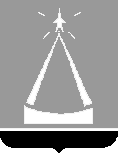 ГЛАВА ГОРОДА ЛЫТКАРИНОМОСКОВСКОЙ ОБЛАСТИПОСТАНОВЛЕНИЕ15.11.2017 № 739-пг.ЛыткариноО внесении изменений в муниципальную программу  «Муниципальное управление города Лыткарино»на 2017-2021 годыВ соответствии с Решением Совета депутатов города Лыткарино        от 12.10.2017 № 244/26 «О внесении изменений и дополнений в Решение Совета депутатов города Лыткарино «Об утверждении бюджета города Лыткарино на  2017 год и на плановый период 2018 и 2019 годов», в соответствии со статьей 179 Бюджетного кодекса Российской Федерации, Положением о муниципальных программах города Лыткарино, утвержденным постановлением Главы города Лыткарино от 12.09.2013 № 665-п, с учетом заключения Контрольно-счётной палаты города Лыткарино Московской  области по результатам проведения финансово-экономической экспертизы от 27.10.2017 №74, постановляю:1. Внести изменения в муниципальную программу «Муниципальное управление города Лыткарино» на 2017-2021 годы, утвержденную            постановлением Главы города Лыткарино от 30.12.2016  № 915-п           (прилагаются). 2. Начальнику отдела экономики и перспективного развития  Администрации г.Лыткарино (Демидовой О.Н.) обеспечить опубликование настоящего постановления в установленном порядке и размещение на    официальном сайте города Лыткарино в сети «Интернет». 3. Контроль за исполнением настоящего постановления оставляю за собой.                                              	                                                        Е.В.Серёгин  Приложение к постановлению Главы города Лыткарино от 15.11.2017 № 739-пИзменения в муниципальную программу «Муниципальное управление города Лыткарино» на 2017-2021 годы.Пункт «Источники финансирования муниципальной программы, в том числе по годам:» раздела 1. «Паспорт муниципальной программы «Муниципальное управление города Лыткарино» на 2017-2021 годы»  изложить в следующей редакции:Пункт «Подпрограмма № 3 «Снижение административных барьеров, повышение качества предоставления государственных и муниципальных услуг, в том числе на базе Многофункционального центра предоставления государственных и муниципальных услуг в городе Лыткарино» раздела 3. «Планируемые результаты реализации муниципальной программы «Муниципальное управление города Лыткарино» на 2017 – 2021 годы» изложить в следующей редакции: Пункт «Подпрограмма №4  «Развитие системы информирования населения о деятельности органов местного самоуправления города Лыткарино Московской области»» раздела 3. «Планируемые результаты реализации муниципальной программы «Муниципальное управление города Лыткарино» на 2017 – 2021 годы» изложить в следующей редакции: Раздел 1. «Паспорт подпрограммы №1 «Обеспечивающая подпрограмма»» муниципальной программы "Муниципальное управление города Лыткарино" на 2017-2021 годы» изложить в следующей редакции: Раздел 3. «Перечень мероприятий подпрограммы № 1 "Обеспечивающая подпрограмма" муниципальной программы "Муниципальное управление города Лыткарино" на 2017-2021 годы изложить в следующей редакции:    Пункт «Источники финансирования  подпрограммы, в том числе по годам:» раздела 1. «Паспорт подпрограммы  №2 «Создание условий для оказания медицинской помощи на территории города Лыткарино» муниципальной программы  ««Муниципальное управление города Лыткарино» на 2017-2021 годы» изложить в следующей редакции:  Раздел 3. «Перечень мероприятий подпрограммы №2 «Создание условий для оказания медицинской помощи на территории города Лыткарино» муниципальной программы "Муниципальное управление города Лыткарино" на 2017-2021 годы изложить в следующей редакции:      Раздел 1. «Паспорт подпрограммы  №3 «Снижение административных барьеров, повышение качества предоставления государственных  и муниципальных услуг, в том числе на базе Многофункционального центра предоставления государственных и муниципальных услуг в городе Лыткарино»  муниципальной программы  ««Муниципальное управление города Лыткарино» на 2017-2021 годы» изложить в следующей редакции: Раздел 6. «Перечень мероприятий подпрограммы №3 «Снижение административных барьеров, повышение качества предоставления государственных  и муниципальных услуг, в том числе на базе Многофункционального центра предоставления государственных и муниципальных услуг в городе Лыткарино»»  муниципальной программы "Муниципальное управление города Лыткарино" на 2017-2021 годы изложить в следующей редакции:      6. Перечень мероприятий подпрограммы №3 «Снижение административных барьеров, повышение качества предоставления государственных и муниципальных услуг, в том числе на базе Многофункционального центра предоставления государственных и муниципальных услуг в городе Лыткарино»Пункт «Источники финансирования  подпрограммы, в том числе по годам:» раздела 1. «Паспорт подпрограммы  №4 «Развитие системы информирования населения о деятельности органов местного самоуправления города Лыткарино Московской области» муниципальной программы  ««Муниципальное управление города Лыткарино» на 2017-2021 годы» изложить в следующей редакции: Раздел 4. «Перечень мероприятий подпрограммы №4 «Развитие системы информирования населения о деятельности органов местного самоуправления города Лыткарино Московской области» изложить в следующей редакции:Раздел 3. «Перечень мероприятий подпрограммы №5 «Развитие архивного дела в городе Лыткарино» муниципальной программы  «Муниципальное управление города Лыткарино» на 2017-2021 годы изложить в следующей редакции:Пункт «Источники финансирования  подпрограммы, в том числе по годам:» раздела 1. Паспорт подпрограммы  №6 «Развитие муниципальной службы» изложить в следующей редакции: Мероприятие  задачи 2. «Повышение мотивации к исполнению должностных обязанностей муниципальных служащих» и мероприятие  задачи 3. «Совершенствование профессионального развития муниципальных служащих»  раздела 3. «Перечень мероприятий подпрограммы №6 «Развитие муниципальной службы» изложить в следующей редакции:Пункт «Источники финансирования  подпрограммы, в том числе по годам:» раздела 1. «Паспорт подпрограммы  №7 «Архитектура и градостроительство города Лыткарино»  изложить в следующей редакции:Мероприятие задачи 3. «Предупреждение и пресечение случаев самовольного строительства на территории города Лыткарино»  раздела 5. «Перечень мероприятий подпрограммы №7 «Архитектура и градостроительство города Лыткарино» изложить в следующей редакции:Пункт «Источники финансирования  подпрограммы, в том числе по годам:» раздела 1. «Паспорт подпрограммы  №8 «Развитие земельно-имущественного комплекса в городе Лыткарино»  изложить в следующей редакции:Раздел 6. «Перечень мероприятий подпрограммы №8 «Развитие земельно-имущественного комплекса в городе Лыткарино» изложить в следующей редакции:Пункт «Источники финансирования  подпрограммы, в том числе по годам:» раздела 1. «Паспорт подпрограммы  №9 «Управление муниципальными финансами города Лыткарино»  изложить в следующей редакции:Мероприятия  задачи 1. «Совершенствование системы управления муниципальным долгом» раздела 3. «Перечень мероприятий подпрограммы № 9 «Управление муниципальными финансами города Лыткарино» изложить в следующей редакции:Источники финансирования муниципальной программы, в том числе по годам:Расходы  (тыс. рублей)Расходы  (тыс. рублей)Расходы  (тыс. рублей)Расходы  (тыс. рублей)Расходы  (тыс. рублей)Расходы  (тыс. рублей)Источники финансирования муниципальной программы, в том числе по годам:Всего2017 год2018 год2019 год2020 год2021 годСредства бюджета г. Лыткарино1 022 804,50210 702,50201 432,50202 532,50203 636,50204 500,50Средства бюджета Московской области60 571,0015 664,0010 935,0011 324,0011 324,0011 324,00Средства Федерального бюджета14 083,002 667,002 667,002 667,003 041,003 041,00Внебюджетные средства0,000,000,000,000,000,00Итого1 097 458,50229 033,50215 034,50216 523,50218 001,50218 865,50Подпрограмма №3  «Снижение административных барьеров, повышение качества предоставления государственных и муниципальных услуг, в том числе на базе Многофункционального центра предоставления государственных и муниципальных услуг в городе Лыткарино»Подпрограмма №3  «Снижение административных барьеров, повышение качества предоставления государственных и муниципальных услуг, в том числе на базе Многофункционального центра предоставления государственных и муниципальных услуг в городе Лыткарино»Подпрограмма №3  «Снижение административных барьеров, повышение качества предоставления государственных и муниципальных услуг, в том числе на базе Многофункционального центра предоставления государственных и муниципальных услуг в городе Лыткарино»Подпрограмма №3  «Снижение административных барьеров, повышение качества предоставления государственных и муниципальных услуг, в том числе на базе Многофункционального центра предоставления государственных и муниципальных услуг в городе Лыткарино»Подпрограмма №3  «Снижение административных барьеров, повышение качества предоставления государственных и муниципальных услуг, в том числе на базе Многофункционального центра предоставления государственных и муниципальных услуг в городе Лыткарино»Подпрограмма №3  «Снижение административных барьеров, повышение качества предоставления государственных и муниципальных услуг, в том числе на базе Многофункционального центра предоставления государственных и муниципальных услуг в городе Лыткарино»Подпрограмма №3  «Снижение административных барьеров, повышение качества предоставления государственных и муниципальных услуг, в том числе на базе Многофункционального центра предоставления государственных и муниципальных услуг в городе Лыткарино»Подпрограмма №3  «Снижение административных барьеров, повышение качества предоставления государственных и муниципальных услуг, в том числе на базе Многофункционального центра предоставления государственных и муниципальных услуг в городе Лыткарино»Подпрограмма №3  «Снижение административных барьеров, повышение качества предоставления государственных и муниципальных услуг, в том числе на базе Многофункционального центра предоставления государственных и муниципальных услуг в городе Лыткарино»Подпрограмма №3  «Снижение административных барьеров, повышение качества предоставления государственных и муниципальных услуг, в том числе на базе Многофункционального центра предоставления государственных и муниципальных услуг в городе Лыткарино»Снижение административных барьеров и коррупционных рисков, повышение доступности и качества предоставления государственных и муниципальных услуг, в том числе по принципу «одного окна»Повышение качества оказания и доступности государственных и муниципальных услуг, в том числе по принципу «одного окна»Среднее число обращений представителей бизнес - сообщества в орган местного самоуправления,  МФЦ для получения одной государственной (муниципальной) услуги, связанной со сферой предпринимательской деятельностиединица2,01,51,51,51,51,5Снижение административных барьеров и коррупционных рисков, повышение доступности и качества предоставления государственных и муниципальных услуг, в том числе по принципу «одного окна»Повышение качества оказания и доступности государственных и муниципальных услуг, в том числе по принципу «одного окна»Среднее время ожидания в очереди при обращении заявителя в ОМСУ для получения муниципальных (государственных) услугминута13,51312,51211,511,5Снижение административных барьеров и коррупционных рисков, повышение доступности и качества предоставления государственных и муниципальных услуг, в том числе по принципу «одного окна»Повышение качества оказания и доступности государственных и муниципальных услуг, в том числе по принципу «одного окна»среднее время ожидания в очереди при обращении заявителя в МФЦминута13,51312,51211,511Снижение административных барьеров и коррупционных рисков, повышение доступности и качества предоставления государственных и муниципальных услуг, в том числе по принципу «одного окна»Повышение качества оказания и доступности государственных и муниципальных услуг, в том числе по принципу «одного окна»Уровень удовлетворенности граждан качеством предоставления государственных и муниципальных услуг процент909292,59393,594Снижение административных барьеров и коррупционных рисков, повышение доступности и качества предоставления государственных и муниципальных услуг, в том числе по принципу «одного окна»Повышение качества оказания и доступности государственных и муниципальных услуг, в том числе по принципу «одного окна»уровень удовлетворенности граждан качеством и доступностью государственных и муниципальных услуг, предоставляемых непосредственно органами государственной власти Московской области и ОМСУ города Лыткарино Московской области*процент909090909595Снижение административных барьеров и коррупционных рисков, повышение доступности и качества предоставления государственных и муниципальных услуг, в том числе по принципу «одного окна»Повышение качества оказания и доступности государственных и муниципальных услуг, в том числе по принципу «одного окна»Уровень удовлетворенности граждан качеством и доступностью государственных и муниципальных услуг, предоставляемых в МФЦ*процент959594,294,494,694,6Снижение административных барьеров и коррупционных рисков, повышение доступности и качества предоставления государственных и муниципальных услуг, в том числе по принципу «одного окна»Повышение качества оказания и доступности государственных и муниципальных услуг, в том числе по принципу «одного окна»Доля граждан, имеющих доступ к получению государственных и муниципальных услуг по принципу «одного окна» по месту пребывания, в том числе в МФЦпроцент100100100100100100Снижение административных барьеров и коррупционных рисков, повышение доступности и качества предоставления государственных и муниципальных услуг, в том числе по принципу «одного окна»Повышение качества оказания и доступности государственных и муниципальных услуг, в том числе по принципу «одного окна»Среднее количество обращений за получением государственных и муниципальных услуг  на одно окно МФЦ в деньединица353535353535Снижение административных барьеров и коррупционных рисков, повышение доступности и качества предоставления государственных и муниципальных услуг, в том числе по принципу «одного окна»Повышение качества оказания и доступности государственных и муниципальных услуг, в том числе по принципу «одного окна»Увеличение доли граждан, использующих механизм получения государственных и муниципальных услуг в электронной формепроцент24,76070707070Снижение административных барьеров и коррупционных рисков, повышение доступности и качества предоставления государственных и муниципальных услуг, в том числе по принципу «одного окна»Повышение качества оказания и доступности государственных и муниципальных услуг, в том числе по принципу «одного окна»Доля жалоб, поступивших на портал «Добрдел», по которым нарушен срок подготовки ответа, к общему количеству жалоб, поступивших на портал процент6,2242,5100Снижение административных барьеров и коррупционных рисков, повышение доступности и качества предоставления государственных и муниципальных услуг, в том числе по принципу «одного окна»Повышение качества оказания и доступности государственных и муниципальных услуг, в том числе по принципу «одного окна»Доля жалоб, поступивших на портал «Добрдел», ответ по которым гражданином отмечен как неудовлетворительный, и отправлен на повторное рассмотрение, к общему количеству жалоб, поступивших на портал процент14,351210500Снижение административных барьеров и коррупционных рисков, повышение доступности и качества предоставления государственных и муниципальных услуг, в том числе по принципу «одного окна»Повышение качества оказания и доступности государственных и муниципальных услуг, в том числе по принципу «одного окна»Доля обращений за получением государственных и муниципальных услуг в сфере градостроительной деятельности и земельно-имущественных отношений, поступивших в ОМСУ через МФЦ к общему количеству обращений за получением таких услуг, поступивших в ОМСУ в отчетный периодпроцент98100100100100100Снижение административных барьеров и коррупционных рисков, повышение доступности и качества предоставления государственных и муниципальных услуг, в том числе по принципу «одного окна»Повышение качества оказания и доступности государственных и муниципальных услуг, в том числе по принципу «одного окна»Увеличение доли обращений в МФЦ за получением государственных услуг исполнительных органов  государственной власти и муниципальных услуг ОМСУ муниципальных образований Московской области в общем количестве обращений за получением государственных и муниципальных услугпроцент657590909090Снижение административных барьеров и коррупционных рисков, повышение доступности и качества предоставления государственных и муниципальных услуг, в том числе по принципу «одного окна»Повышение качества оказания и доступности государственных и муниципальных услуг, в том числе по принципу «одного окна»Доля государственных, муниципальных и иных услуг, предоставляемых в МФЦ на территории Московской области субъектам малого и среднего предпринимательства, от общего количества государственных, муниципальных и иных услуг, включенных в перечень услуг, предоставляемых субъектам малого и среднего предпринимательствапроцент100100100100100100Доля случаев нарушения нормативных сроков и порядка предоставления муниципальных  услугпроцент2,61,51000Подпрограмма №4  «Развитие системы информирования населения о деятельности органов местного самоуправления города Лыткарино Московской области»Подпрограмма №4  «Развитие системы информирования населения о деятельности органов местного самоуправления города Лыткарино Московской области»Подпрограмма №4  «Развитие системы информирования населения о деятельности органов местного самоуправления города Лыткарино Московской области»Подпрограмма №4  «Развитие системы информирования населения о деятельности органов местного самоуправления города Лыткарино Московской области»Подпрограмма №4  «Развитие системы информирования населения о деятельности органов местного самоуправления города Лыткарино Московской области»Подпрограмма №4  «Развитие системы информирования населения о деятельности органов местного самоуправления города Лыткарино Московской области»Подпрограмма №4  «Развитие системы информирования населения о деятельности органов местного самоуправления города Лыткарино Московской области»Подпрограмма №4  «Развитие системы информирования населения о деятельности органов местного самоуправления города Лыткарино Московской области»Повышение степени осведомленности населения города Лыткарино о деятельности органов местного самоуправления%100280,92284,95289,04293,24297,51Наличие незаконных рекламных конструкций, установленных на территории муниципального образования   %11,90100,00100,00100,00100,00100,00Наименование подпрограммыНаименование подпрограммыОбеспечивающая подпрограммаОбеспечивающая подпрограммаОбеспечивающая подпрограммаОбеспечивающая подпрограммаОбеспечивающая подпрограммаОбеспечивающая подпрограммаЦель подпрограммыЦель подпрограммыПовышение эффективности организационного, нормативного, правового и финансового обеспечения, развития и укрепления материально-технической базы Администрации города Лыткарино, Комитета по управлению имуществом города Лыткарино, Управления архитектуры, градостроительства и инвестиционной политики г.Лыткарино, Финансового управления города Лыткарино, МКУ «Управление обеспечения деятельности Администрации г.Лыткарино, МКУ «Комитет по торгам г.Лыткарино.Повышение эффективности организационного, нормативного, правового и финансового обеспечения, развития и укрепления материально-технической базы Администрации города Лыткарино, Комитета по управлению имуществом города Лыткарино, Управления архитектуры, градостроительства и инвестиционной политики г.Лыткарино, Финансового управления города Лыткарино, МКУ «Управление обеспечения деятельности Администрации г.Лыткарино, МКУ «Комитет по торгам г.Лыткарино.Повышение эффективности организационного, нормативного, правового и финансового обеспечения, развития и укрепления материально-технической базы Администрации города Лыткарино, Комитета по управлению имуществом города Лыткарино, Управления архитектуры, градостроительства и инвестиционной политики г.Лыткарино, Финансового управления города Лыткарино, МКУ «Управление обеспечения деятельности Администрации г.Лыткарино, МКУ «Комитет по торгам г.Лыткарино.Повышение эффективности организационного, нормативного, правового и финансового обеспечения, развития и укрепления материально-технической базы Администрации города Лыткарино, Комитета по управлению имуществом города Лыткарино, Управления архитектуры, градостроительства и инвестиционной политики г.Лыткарино, Финансового управления города Лыткарино, МКУ «Управление обеспечения деятельности Администрации г.Лыткарино, МКУ «Комитет по торгам г.Лыткарино.Повышение эффективности организационного, нормативного, правового и финансового обеспечения, развития и укрепления материально-технической базы Администрации города Лыткарино, Комитета по управлению имуществом города Лыткарино, Управления архитектуры, градостроительства и инвестиционной политики г.Лыткарино, Финансового управления города Лыткарино, МКУ «Управление обеспечения деятельности Администрации г.Лыткарино, МКУ «Комитет по торгам г.Лыткарино.Повышение эффективности организационного, нормативного, правового и финансового обеспечения, развития и укрепления материально-технической базы Администрации города Лыткарино, Комитета по управлению имуществом города Лыткарино, Управления архитектуры, градостроительства и инвестиционной политики г.Лыткарино, Финансового управления города Лыткарино, МКУ «Управление обеспечения деятельности Администрации г.Лыткарино, МКУ «Комитет по торгам г.Лыткарино.Задачи подпрограммыЗадачи подпрограммы1.Обеспечение  деятельности  Администрации  города  Лыткарино  и  ее функциональных  органов.2. Прочие  общегосударственные  мероприятия3. Обеспечение мобилизационной готовности экономики города Лыткарино4. Обеспечение деятельности муниципальных  казенных  учреждений города Лыткарино1.Обеспечение  деятельности  Администрации  города  Лыткарино  и  ее функциональных  органов.2. Прочие  общегосударственные  мероприятия3. Обеспечение мобилизационной готовности экономики города Лыткарино4. Обеспечение деятельности муниципальных  казенных  учреждений города Лыткарино1.Обеспечение  деятельности  Администрации  города  Лыткарино  и  ее функциональных  органов.2. Прочие  общегосударственные  мероприятия3. Обеспечение мобилизационной готовности экономики города Лыткарино4. Обеспечение деятельности муниципальных  казенных  учреждений города Лыткарино1.Обеспечение  деятельности  Администрации  города  Лыткарино  и  ее функциональных  органов.2. Прочие  общегосударственные  мероприятия3. Обеспечение мобилизационной готовности экономики города Лыткарино4. Обеспечение деятельности муниципальных  казенных  учреждений города Лыткарино1.Обеспечение  деятельности  Администрации  города  Лыткарино  и  ее функциональных  органов.2. Прочие  общегосударственные  мероприятия3. Обеспечение мобилизационной готовности экономики города Лыткарино4. Обеспечение деятельности муниципальных  казенных  учреждений города Лыткарино1.Обеспечение  деятельности  Администрации  города  Лыткарино  и  ее функциональных  органов.2. Прочие  общегосударственные  мероприятия3. Обеспечение мобилизационной готовности экономики города Лыткарино4. Обеспечение деятельности муниципальных  казенных  учреждений города ЛыткариноКоординатор подпрограммыКоординатор подпрограммыЗаместитель Главы Администрации города – управляющий делами Администрации г.Лыткарино   Завьялова Е.С.Заместитель Главы Администрации города – управляющий делами Администрации г.Лыткарино   Завьялова Е.С.Заместитель Главы Администрации города – управляющий делами Администрации г.Лыткарино   Завьялова Е.С.Заместитель Главы Администрации города – управляющий делами Администрации г.Лыткарино   Завьялова Е.С.Заместитель Главы Администрации города – управляющий делами Администрации г.Лыткарино   Завьялова Е.С.Заместитель Главы Администрации города – управляющий делами Администрации г.Лыткарино   Завьялова Е.С.Заказчик подпрограммыЗаказчик подпрограммыАдминистрация города ЛыткариноАдминистрация города ЛыткариноАдминистрация города ЛыткариноАдминистрация города ЛыткариноАдминистрация города ЛыткариноАдминистрация города ЛыткариноРазработчик подпрограммыРазработчик подпрограммыАдминистрация города ЛыткариноАдминистрация города ЛыткариноАдминистрация города ЛыткариноАдминистрация города ЛыткариноАдминистрация города ЛыткариноАдминистрация города ЛыткариноОтветственные за выполнение мероприятий подпрограммыОтветственные за выполнение мероприятий подпрограммыАдминистрация города Лыткарино, Комитет по управлению имуществом города Лыткарино, Управление архитектуры градостроительства и инвестиционной политики города Лыткарино, Финансовое управление города Лыткарино, МКУ «Управление обеспечения деятельности Администрации г. Лыткарино», МКУ «Комитет по торгам г. Лыткарино»Администрация города Лыткарино, Комитет по управлению имуществом города Лыткарино, Управление архитектуры градостроительства и инвестиционной политики города Лыткарино, Финансовое управление города Лыткарино, МКУ «Управление обеспечения деятельности Администрации г. Лыткарино», МКУ «Комитет по торгам г. Лыткарино»Администрация города Лыткарино, Комитет по управлению имуществом города Лыткарино, Управление архитектуры градостроительства и инвестиционной политики города Лыткарино, Финансовое управление города Лыткарино, МКУ «Управление обеспечения деятельности Администрации г. Лыткарино», МКУ «Комитет по торгам г. Лыткарино»Администрация города Лыткарино, Комитет по управлению имуществом города Лыткарино, Управление архитектуры градостроительства и инвестиционной политики города Лыткарино, Финансовое управление города Лыткарино, МКУ «Управление обеспечения деятельности Администрации г. Лыткарино», МКУ «Комитет по торгам г. Лыткарино»Администрация города Лыткарино, Комитет по управлению имуществом города Лыткарино, Управление архитектуры градостроительства и инвестиционной политики города Лыткарино, Финансовое управление города Лыткарино, МКУ «Управление обеспечения деятельности Администрации г. Лыткарино», МКУ «Комитет по торгам г. Лыткарино»Администрация города Лыткарино, Комитет по управлению имуществом города Лыткарино, Управление архитектуры градостроительства и инвестиционной политики города Лыткарино, Финансовое управление города Лыткарино, МКУ «Управление обеспечения деятельности Администрации г. Лыткарино», МКУ «Комитет по торгам г. Лыткарино»Сроки реализации подпрограммыСроки реализации подпрограммы2017-2021 годы2017-2021 годы2017-2021 годы2017-2021 годы2017-2021 годы2017-2021 годыИсточники финансирования подпрограммы, в том числе по годам:Источники финансирования подпрограммы, в том числе по годам:Расходы (тыс. рублей)Расходы (тыс. рублей)Расходы (тыс. рублей)Расходы (тыс. рублей)Расходы (тыс. рублей)Расходы (тыс. рублей)Источники финансирования подпрограммы, в том числе по годам:Источники финансирования подпрограммы, в том числе по годам:Всего2017 год2018 год2019 год2020 год2021 годВсего:Всего:676 143,3137 817,9134 393,6134 394,6134 768,6134 768,6Средства бюджета города ЛыткариноСредства бюджета города Лыткарино650 507,3131 244,9129 815,6129 815,6129 815,6129 815,6Средства бюджета Московской областиСредства бюджета Московской области11 553,03 906,01 911,01 912,01 912,01 912,0Средства федерального бюджетаСредства федерального бюджета14 083,02 667,02 667,02 667,03 041,003 041,00В том числе:В том числе:Основное мероприятие 1 «Обеспечение деятельности Администрации города Лыткарино и ее функциональных органов»Основное мероприятие 1 «Обеспечение деятельности Администрации города Лыткарино и ее функциональных органов»Основное мероприятие 1 «Обеспечение деятельности Администрации города Лыткарино и ее функциональных органов»Основное мероприятие 1 «Обеспечение деятельности Администрации города Лыткарино и ее функциональных органов»Основное мероприятие 1 «Обеспечение деятельности Администрации города Лыткарино и ее функциональных органов»Основное мероприятие 1 «Обеспечение деятельности Администрации города Лыткарино и ее функциональных органов»Основное мероприятие 1 «Обеспечение деятельности Администрации города Лыткарино и ее функциональных органов»Основное мероприятие 1 «Обеспечение деятельности Администрации города Лыткарино и ее функциональных органов»Средства бюджета города ЛыткариноСредства бюджета города Лыткарино407 667,581 959,981 426,981 426,981 426,981 426,9Средства бюджета Московской областиСредства бюджета Московской области11 553,03 906,01 911,01 912,01 912,01 912,0Средства федерального бюджетаСредства федерального бюджета14 083,02 667,02 667,02 667,03 041,003 041,00Итого:Итого:433 303,588 532,986 004,986 005,986 379,986 379,9Основное мероприятие 2 «Прочие общегосударственные мероприятия»Основное мероприятие 2 «Прочие общегосударственные мероприятия»Основное мероприятие 2 «Прочие общегосударственные мероприятия»Основное мероприятие 2 «Прочие общегосударственные мероприятия»Основное мероприятие 2 «Прочие общегосударственные мероприятия»Основное мероприятие 2 «Прочие общегосударственные мероприятия»Основное мероприятие 2 «Прочие общегосударственные мероприятия»Основное мероприятие 2 «Прочие общегосударственные мероприятия»Средства бюджета города ЛыткариноСредства бюджета города Лыткарино1 105,3573,3133,0133,0133,0133,0Средства бюджета Московской областиСредства бюджета Московской области0,000,000,000,000,000,00Средства федерального бюджетаСредства федерального бюджета0,000,000,000,000,000,00Итого:Итого:1 105,3573,3133,0133, 0133,0133,0Основное мероприятие 3 «Обеспечение мобилизационной готовности экономики»Основное мероприятие 3 «Обеспечение мобилизационной готовности экономики»Основное мероприятие 3 «Обеспечение мобилизационной готовности экономики»Основное мероприятие 3 «Обеспечение мобилизационной готовности экономики»Основное мероприятие 3 «Обеспечение мобилизационной готовности экономики»Основное мероприятие 3 «Обеспечение мобилизационной готовности экономики»Основное мероприятие 3 «Обеспечение мобилизационной готовности экономики»Основное мероприятие 3 «Обеспечение мобилизационной готовности экономики»Средства бюджета города ЛыткариноСредства бюджета города Лыткарино670,0270,0100,0100,0100,0100,0Средства бюджета Московской областиСредства бюджета Московской области0,000,000,000,000,000,00Средства федерального бюджетаСредства федерального бюджета0,000,000,000,000,000,00Итого:Итого:670,0270,0100,0100,0100,0100,0Основное мероприятие 4 «Обеспечение деятельности муниципальных казенных учреждений»Основное мероприятие 4 «Обеспечение деятельности муниципальных казенных учреждений»Основное мероприятие 4 «Обеспечение деятельности муниципальных казенных учреждений»Основное мероприятие 4 «Обеспечение деятельности муниципальных казенных учреждений»Основное мероприятие 4 «Обеспечение деятельности муниципальных казенных учреждений»Основное мероприятие 4 «Обеспечение деятельности муниципальных казенных учреждений»Основное мероприятие 4 «Обеспечение деятельности муниципальных казенных учреждений»Основное мероприятие 4 «Обеспечение деятельности муниципальных казенных учреждений»Средства бюджета города ЛыткариноСредства бюджета города Лыткарино241064,548441,748 155,748 155,748 155,748 155,7Средства бюджета Московской областиСредства бюджета Московской области0,00,00,000,000,000,00Средства федерального бюджетаСредства федерального бюджета0,00,00,000,000,000,00ИТОГОИТОГО241064,548441,748 155,748 155,748 155,748 155,7Планируемые результаты реализации подпрограммы Доля обращений граждан, рассмотренных Администрацией города Лыткарино, Комитетом по управлению имуществом города Лыткарино, Управлением архитектуры, градостроительства и инвестиционной политики города Лыткарино, Финансовым управлением города Лыткарино без нарушений установленных сроков, в общем числе обращений граждан – 100%Доля нормативных правовых актов, разработанных Администрацией города Лыткарино, Комитетом по управлению имуществом города Лыткарино, Управлением архитектуры, градостроительства и инвестиционной политики г.Лыткарино без нарушений сроков реализации поручений, содержащихся в постановлениях и распоряжениях Главы города Лыткарино, от общего количества разработанных на основании поручений нормативных правовых актов – 100%Доля проведенных процедур закупок Администрацией города Лыткарино, Комитетом по управлению имуществом города Лыткарино, Управлением архитектуры, градостроительства и инвестиционной политики города Лыткарино, Финансовым управлением города Лыткарино в общем количестве запланированных процедур закупок – 100%Доля выплаченных Администрацией города Лыткарино, Комитетом по управлению имуществом города Лыткарино, Управлением архитектуры, градостроительства и инвестиционной политики города Лыткарино, Финансовым управлением города Лыткарино объемов денежного содержания, прочих и иных выплат, страховых взносов от запланированных выплат -100%Выполнение обязательств Администрацией города Лыткарино по уплате судебных расходов в полном объеме – 100%Выполнение обязательств Администрацией города Лыткарино по уплате членских взносов в полном объеме – 100%Выполнение обязательств по обеспечению возмещения Администрацией города Лыткарино стоимости ритуальных услуг в полном объеме - 100%Доля проведенных процедур закупок Администрацией города Лыткарино в общем количестве запланированных процедур закупок-100%Доля обращений граждан, рассмотренных Администрацией города Лыткарино, Комитетом по управлению имуществом города Лыткарино, Управлением архитектуры, градостроительства и инвестиционной политики города Лыткарино, Финансовым управлением города Лыткарино без нарушений установленных сроков, в общем числе обращений граждан – 100%Доля нормативных правовых актов, разработанных Администрацией города Лыткарино, Комитетом по управлению имуществом города Лыткарино, Управлением архитектуры, градостроительства и инвестиционной политики г.Лыткарино без нарушений сроков реализации поручений, содержащихся в постановлениях и распоряжениях Главы города Лыткарино, от общего количества разработанных на основании поручений нормативных правовых актов – 100%Доля проведенных процедур закупок Администрацией города Лыткарино, Комитетом по управлению имуществом города Лыткарино, Управлением архитектуры, градостроительства и инвестиционной политики города Лыткарино, Финансовым управлением города Лыткарино в общем количестве запланированных процедур закупок – 100%Доля выплаченных Администрацией города Лыткарино, Комитетом по управлению имуществом города Лыткарино, Управлением архитектуры, градостроительства и инвестиционной политики города Лыткарино, Финансовым управлением города Лыткарино объемов денежного содержания, прочих и иных выплат, страховых взносов от запланированных выплат -100%Выполнение обязательств Администрацией города Лыткарино по уплате судебных расходов в полном объеме – 100%Выполнение обязательств Администрацией города Лыткарино по уплате членских взносов в полном объеме – 100%Выполнение обязательств по обеспечению возмещения Администрацией города Лыткарино стоимости ритуальных услуг в полном объеме - 100%Доля проведенных процедур закупок Администрацией города Лыткарино в общем количестве запланированных процедур закупок-100%Доля обращений граждан, рассмотренных Администрацией города Лыткарино, Комитетом по управлению имуществом города Лыткарино, Управлением архитектуры, градостроительства и инвестиционной политики города Лыткарино, Финансовым управлением города Лыткарино без нарушений установленных сроков, в общем числе обращений граждан – 100%Доля нормативных правовых актов, разработанных Администрацией города Лыткарино, Комитетом по управлению имуществом города Лыткарино, Управлением архитектуры, градостроительства и инвестиционной политики г.Лыткарино без нарушений сроков реализации поручений, содержащихся в постановлениях и распоряжениях Главы города Лыткарино, от общего количества разработанных на основании поручений нормативных правовых актов – 100%Доля проведенных процедур закупок Администрацией города Лыткарино, Комитетом по управлению имуществом города Лыткарино, Управлением архитектуры, градостроительства и инвестиционной политики города Лыткарино, Финансовым управлением города Лыткарино в общем количестве запланированных процедур закупок – 100%Доля выплаченных Администрацией города Лыткарино, Комитетом по управлению имуществом города Лыткарино, Управлением архитектуры, градостроительства и инвестиционной политики города Лыткарино, Финансовым управлением города Лыткарино объемов денежного содержания, прочих и иных выплат, страховых взносов от запланированных выплат -100%Выполнение обязательств Администрацией города Лыткарино по уплате судебных расходов в полном объеме – 100%Выполнение обязательств Администрацией города Лыткарино по уплате членских взносов в полном объеме – 100%Выполнение обязательств по обеспечению возмещения Администрацией города Лыткарино стоимости ритуальных услуг в полном объеме - 100%Доля проведенных процедур закупок Администрацией города Лыткарино в общем количестве запланированных процедур закупок-100%Доля обращений граждан, рассмотренных Администрацией города Лыткарино, Комитетом по управлению имуществом города Лыткарино, Управлением архитектуры, градостроительства и инвестиционной политики города Лыткарино, Финансовым управлением города Лыткарино без нарушений установленных сроков, в общем числе обращений граждан – 100%Доля нормативных правовых актов, разработанных Администрацией города Лыткарино, Комитетом по управлению имуществом города Лыткарино, Управлением архитектуры, градостроительства и инвестиционной политики г.Лыткарино без нарушений сроков реализации поручений, содержащихся в постановлениях и распоряжениях Главы города Лыткарино, от общего количества разработанных на основании поручений нормативных правовых актов – 100%Доля проведенных процедур закупок Администрацией города Лыткарино, Комитетом по управлению имуществом города Лыткарино, Управлением архитектуры, градостроительства и инвестиционной политики города Лыткарино, Финансовым управлением города Лыткарино в общем количестве запланированных процедур закупок – 100%Доля выплаченных Администрацией города Лыткарино, Комитетом по управлению имуществом города Лыткарино, Управлением архитектуры, градостроительства и инвестиционной политики города Лыткарино, Финансовым управлением города Лыткарино объемов денежного содержания, прочих и иных выплат, страховых взносов от запланированных выплат -100%Выполнение обязательств Администрацией города Лыткарино по уплате судебных расходов в полном объеме – 100%Выполнение обязательств Администрацией города Лыткарино по уплате членских взносов в полном объеме – 100%Выполнение обязательств по обеспечению возмещения Администрацией города Лыткарино стоимости ритуальных услуг в полном объеме - 100%Доля проведенных процедур закупок Администрацией города Лыткарино в общем количестве запланированных процедур закупок-100%Доля обращений граждан, рассмотренных Администрацией города Лыткарино, Комитетом по управлению имуществом города Лыткарино, Управлением архитектуры, градостроительства и инвестиционной политики города Лыткарино, Финансовым управлением города Лыткарино без нарушений установленных сроков, в общем числе обращений граждан – 100%Доля нормативных правовых актов, разработанных Администрацией города Лыткарино, Комитетом по управлению имуществом города Лыткарино, Управлением архитектуры, градостроительства и инвестиционной политики г.Лыткарино без нарушений сроков реализации поручений, содержащихся в постановлениях и распоряжениях Главы города Лыткарино, от общего количества разработанных на основании поручений нормативных правовых актов – 100%Доля проведенных процедур закупок Администрацией города Лыткарино, Комитетом по управлению имуществом города Лыткарино, Управлением архитектуры, градостроительства и инвестиционной политики города Лыткарино, Финансовым управлением города Лыткарино в общем количестве запланированных процедур закупок – 100%Доля выплаченных Администрацией города Лыткарино, Комитетом по управлению имуществом города Лыткарино, Управлением архитектуры, градостроительства и инвестиционной политики города Лыткарино, Финансовым управлением города Лыткарино объемов денежного содержания, прочих и иных выплат, страховых взносов от запланированных выплат -100%Выполнение обязательств Администрацией города Лыткарино по уплате судебных расходов в полном объеме – 100%Выполнение обязательств Администрацией города Лыткарино по уплате членских взносов в полном объеме – 100%Выполнение обязательств по обеспечению возмещения Администрацией города Лыткарино стоимости ритуальных услуг в полном объеме - 100%Доля проведенных процедур закупок Администрацией города Лыткарино в общем количестве запланированных процедур закупок-100%Доля обращений граждан, рассмотренных Администрацией города Лыткарино, Комитетом по управлению имуществом города Лыткарино, Управлением архитектуры, градостроительства и инвестиционной политики города Лыткарино, Финансовым управлением города Лыткарино без нарушений установленных сроков, в общем числе обращений граждан – 100%Доля нормативных правовых актов, разработанных Администрацией города Лыткарино, Комитетом по управлению имуществом города Лыткарино, Управлением архитектуры, градостроительства и инвестиционной политики г.Лыткарино без нарушений сроков реализации поручений, содержащихся в постановлениях и распоряжениях Главы города Лыткарино, от общего количества разработанных на основании поручений нормативных правовых актов – 100%Доля проведенных процедур закупок Администрацией города Лыткарино, Комитетом по управлению имуществом города Лыткарино, Управлением архитектуры, градостроительства и инвестиционной политики города Лыткарино, Финансовым управлением города Лыткарино в общем количестве запланированных процедур закупок – 100%Доля выплаченных Администрацией города Лыткарино, Комитетом по управлению имуществом города Лыткарино, Управлением архитектуры, градостроительства и инвестиционной политики города Лыткарино, Финансовым управлением города Лыткарино объемов денежного содержания, прочих и иных выплат, страховых взносов от запланированных выплат -100%Выполнение обязательств Администрацией города Лыткарино по уплате судебных расходов в полном объеме – 100%Выполнение обязательств Администрацией города Лыткарино по уплате членских взносов в полном объеме – 100%Выполнение обязательств по обеспечению возмещения Администрацией города Лыткарино стоимости ритуальных услуг в полном объеме - 100%Доля проведенных процедур закупок Администрацией города Лыткарино в общем количестве запланированных процедур закупок-100%Доля обращений граждан, рассмотренных Администрацией города Лыткарино, Комитетом по управлению имуществом города Лыткарино, Управлением архитектуры, градостроительства и инвестиционной политики города Лыткарино, Финансовым управлением города Лыткарино без нарушений установленных сроков, в общем числе обращений граждан – 100%Доля нормативных правовых актов, разработанных Администрацией города Лыткарино, Комитетом по управлению имуществом города Лыткарино, Управлением архитектуры, градостроительства и инвестиционной политики г.Лыткарино без нарушений сроков реализации поручений, содержащихся в постановлениях и распоряжениях Главы города Лыткарино, от общего количества разработанных на основании поручений нормативных правовых актов – 100%Доля проведенных процедур закупок Администрацией города Лыткарино, Комитетом по управлению имуществом города Лыткарино, Управлением архитектуры, градостроительства и инвестиционной политики города Лыткарино, Финансовым управлением города Лыткарино в общем количестве запланированных процедур закупок – 100%Доля выплаченных Администрацией города Лыткарино, Комитетом по управлению имуществом города Лыткарино, Управлением архитектуры, градостроительства и инвестиционной политики города Лыткарино, Финансовым управлением города Лыткарино объемов денежного содержания, прочих и иных выплат, страховых взносов от запланированных выплат -100%Выполнение обязательств Администрацией города Лыткарино по уплате судебных расходов в полном объеме – 100%Выполнение обязательств Администрацией города Лыткарино по уплате членских взносов в полном объеме – 100%Выполнение обязательств по обеспечению возмещения Администрацией города Лыткарино стоимости ритуальных услуг в полном объеме - 100%Доля проведенных процедур закупок Администрацией города Лыткарино в общем количестве запланированных процедур закупок-100%п./п.Мероприятия по реализации подпрограммыИсточник финансированияСрок выполнения мероприятияВсего, (тыс. руб.)Объем финансирования по годам, тыс.руб.Объем финансирования по годам, тыс.руб.Объем финансирования по годам, тыс.руб.Объем финансирования по годам, тыс.руб.Объем финансирования по годам, тыс.руб.Ответственный за выполнение мероприятия подпрограммыНаименование показателя, на достижение которого направлено мероприятиеп./п.Мероприятия по реализации подпрограммыИсточник финансированияСрок выполнения мероприятияВсего, (тыс. руб.)2017 год2018год2019год2020год2021 годОтветственный за выполнение мероприятия подпрограммыНаименование показателя, на достижение которого направлено мероприятие1234567891011121.Основное  мероприятие: Всего:2017-2021 годы433303,588532,986 004,986 005,986 379,986 379,9Доля обращений граждан, рассмотренных Администрацией города Лыткарино, Комитетом по управлению имуществом города Лыткарино, Управлением архитектуры, градостроительства и инвестиционной политики города Лыткарино, Финансовым управлением города Лыткарино без нарушений установленных сроков, в общем числе обращений граждан.Доля нормативных правовых актов, разработанных Администрацией города Лыткарино, Комитетом по управлению имуществом города Лыткарино, Управлением архитектуры, градостроительства и инвестиционной политики г.Лыткарино без нарушений сроков реализации поручений, содержащихся в постановлениях и распоряжениях Главы города Лыткарино, от общего количества разработанных на основании поручений нормативных правовых актов.Доля проведенных процедур закупок Администрацией города Лыткарино, Комитетом по управлению имуществом города Лыткарино, Управлением архитектуры, градостроительства и инвестиционной политики города Лыткарино, Финансовым управлением города Лыткарино в общем количестве запланированных процедур закупок.Доля выплаченных Администрацией города Лыткарино, Комитетом по управлению имуществом города Лыткарино, Управлением архитектуры, градостроительства и инвестиционной политики города Лыткарино, Финансовым управлением города Лыткарино объемов денежного содержания, прочих и иных выплат, страховых взносов от запланированных выплат.1."Обеспечение  деятельности  Администрации  города  Лыткарино  и  ее функциональных  органов",  в том числе:Средства бюджета города Лыткарино2017-2021 годы407 667,581 959,981 426,981 426,981 426,981 426,9Администрация города Лыткарино, Комитет по управлению имуществом города Лыткарино, Управление архитектуры градостроительства и инвестиционной политики города Лыткарино, Финансовое управление города Лыткарино, МКУ «Управление обеспечения деятельности Администрации г. Лыткарино», МКУ «Комитет по торгам г. Лыткарино»Доля обращений граждан, рассмотренных Администрацией города Лыткарино, Комитетом по управлению имуществом города Лыткарино, Управлением архитектуры, градостроительства и инвестиционной политики города Лыткарино, Финансовым управлением города Лыткарино без нарушений установленных сроков, в общем числе обращений граждан.Доля нормативных правовых актов, разработанных Администрацией города Лыткарино, Комитетом по управлению имуществом города Лыткарино, Управлением архитектуры, градостроительства и инвестиционной политики г.Лыткарино без нарушений сроков реализации поручений, содержащихся в постановлениях и распоряжениях Главы города Лыткарино, от общего количества разработанных на основании поручений нормативных правовых актов.Доля проведенных процедур закупок Администрацией города Лыткарино, Комитетом по управлению имуществом города Лыткарино, Управлением архитектуры, градостроительства и инвестиционной политики города Лыткарино, Финансовым управлением города Лыткарино в общем количестве запланированных процедур закупок.Доля выплаченных Администрацией города Лыткарино, Комитетом по управлению имуществом города Лыткарино, Управлением архитектуры, градостроительства и инвестиционной политики города Лыткарино, Финансовым управлением города Лыткарино объемов денежного содержания, прочих и иных выплат, страховых взносов от запланированных выплат.1."Обеспечение  деятельности  Администрации  города  Лыткарино  и  ее функциональных  органов",  в том числе:Средства бюджета Московской области2017-2021 годы11553,03906,01911,01 912,01 912,01 912,0Администрация города Лыткарино, Комитет по управлению имуществом города ЛыткариноДоля обращений граждан, рассмотренных Администрацией города Лыткарино, Комитетом по управлению имуществом города Лыткарино, Управлением архитектуры, градостроительства и инвестиционной политики города Лыткарино, Финансовым управлением города Лыткарино без нарушений установленных сроков, в общем числе обращений граждан.Доля нормативных правовых актов, разработанных Администрацией города Лыткарино, Комитетом по управлению имуществом города Лыткарино, Управлением архитектуры, градостроительства и инвестиционной политики г.Лыткарино без нарушений сроков реализации поручений, содержащихся в постановлениях и распоряжениях Главы города Лыткарино, от общего количества разработанных на основании поручений нормативных правовых актов.Доля проведенных процедур закупок Администрацией города Лыткарино, Комитетом по управлению имуществом города Лыткарино, Управлением архитектуры, градостроительства и инвестиционной политики города Лыткарино, Финансовым управлением города Лыткарино в общем количестве запланированных процедур закупок.Доля выплаченных Администрацией города Лыткарино, Комитетом по управлению имуществом города Лыткарино, Управлением архитектуры, градостроительства и инвестиционной политики города Лыткарино, Финансовым управлением города Лыткарино объемов денежного содержания, прочих и иных выплат, страховых взносов от запланированных выплат.1."Обеспечение  деятельности  Администрации  города  Лыткарино  и  ее функциональных  органов",  в том числе:Средства федерального бюджета 2017-2021 годы14 083,02 667,02 667,02 667,03041,03041,0Администрация города ЛыткариноДоля обращений граждан, рассмотренных Администрацией города Лыткарино, Комитетом по управлению имуществом города Лыткарино, Управлением архитектуры, градостроительства и инвестиционной политики города Лыткарино, Финансовым управлением города Лыткарино без нарушений установленных сроков, в общем числе обращений граждан.Доля нормативных правовых актов, разработанных Администрацией города Лыткарино, Комитетом по управлению имуществом города Лыткарино, Управлением архитектуры, градостроительства и инвестиционной политики г.Лыткарино без нарушений сроков реализации поручений, содержащихся в постановлениях и распоряжениях Главы города Лыткарино, от общего количества разработанных на основании поручений нормативных правовых актов.Доля проведенных процедур закупок Администрацией города Лыткарино, Комитетом по управлению имуществом города Лыткарино, Управлением архитектуры, градостроительства и инвестиционной политики города Лыткарино, Финансовым управлением города Лыткарино в общем количестве запланированных процедур закупок.Доля выплаченных Администрацией города Лыткарино, Комитетом по управлению имуществом города Лыткарино, Управлением архитектуры, градостроительства и инвестиционной политики города Лыткарино, Финансовым управлением города Лыткарино объемов денежного содержания, прочих и иных выплат, страховых взносов от запланированных выплат.1.1."Обеспечение  деятельности  Администрации  города  Лыткарино  и  ее функциональных  органов", из них:Всего:2017-2021 годы372989,075939,474 075,474 075,474 449,474 449,4Администрация города Лыткарино, Комитет по управлению имуществом города Лыткарино, Управление архитектуры градостроительства и инвестиционной политики города Лыткарино, Финансовое управление города Лыткарино, МКУ «Управление обеспечения деятельности Администрации г. Лыткарино», МКУ «Комитет по торгам г. Лыткарино»Доля обращений граждан, рассмотренных Администрацией города Лыткарино, Комитетом по управлению имуществом города Лыткарино, Управлением архитектуры, градостроительства и инвестиционной политики города Лыткарино, Финансовым управлением города Лыткарино без нарушений установленных сроков, в общем числе обращений граждан.Доля нормативных правовых актов, разработанных Администрацией города Лыткарино, Комитетом по управлению имуществом города Лыткарино, Управлением архитектуры, градостроительства и инвестиционной политики г.Лыткарино без нарушений сроков реализации поручений, содержащихся в постановлениях и распоряжениях Главы города Лыткарино, от общего количества разработанных на основании поручений нормативных правовых актов.Доля проведенных процедур закупок Администрацией города Лыткарино, Комитетом по управлению имуществом города Лыткарино, Управлением архитектуры, градостроительства и инвестиционной политики города Лыткарино, Финансовым управлением города Лыткарино в общем количестве запланированных процедур закупок.Доля выплаченных Администрацией города Лыткарино, Комитетом по управлению имуществом города Лыткарино, Управлением архитектуры, градостроительства и инвестиционной политики города Лыткарино, Финансовым управлением города Лыткарино объемов денежного содержания, прочих и иных выплат, страховых взносов от запланированных выплат.1.1."Обеспечение  деятельности  Администрации  города  Лыткарино  и  ее функциональных  органов", из них:Средства бюджета города Лыткарино2017-2021 годы352388,570688,970 424,970 424,970 424,970 424,9Администрация города Лыткарино, Комитет по управлению имуществом города Лыткарино, Управление архитектуры градостроительства и инвестиционной политики города Лыткарино, Финансовое управление города Лыткарино, МКУ «Управление обеспечения деятельности Администрации г. Лыткарино», МКУ «Комитет по торгам г. Лыткарино»Доля обращений граждан, рассмотренных Администрацией города Лыткарино, Комитетом по управлению имуществом города Лыткарино, Управлением архитектуры, градостроительства и инвестиционной политики города Лыткарино, Финансовым управлением города Лыткарино без нарушений установленных сроков, в общем числе обращений граждан.Доля нормативных правовых актов, разработанных Администрацией города Лыткарино, Комитетом по управлению имуществом города Лыткарино, Управлением архитектуры, градостроительства и инвестиционной политики г.Лыткарино без нарушений сроков реализации поручений, содержащихся в постановлениях и распоряжениях Главы города Лыткарино, от общего количества разработанных на основании поручений нормативных правовых актов.Доля проведенных процедур закупок Администрацией города Лыткарино, Комитетом по управлению имуществом города Лыткарино, Управлением архитектуры, градостроительства и инвестиционной политики города Лыткарино, Финансовым управлением города Лыткарино в общем количестве запланированных процедур закупок.Доля выплаченных Администрацией города Лыткарино, Комитетом по управлению имуществом города Лыткарино, Управлением архитектуры, градостроительства и инвестиционной политики города Лыткарино, Финансовым управлением города Лыткарино объемов денежного содержания, прочих и иных выплат, страховых взносов от запланированных выплат.1.1."Обеспечение  деятельности  Администрации  города  Лыткарино  и  ее функциональных  органов", из них:Средства бюджета Московской области2017-2021 годы6517,52583,5983,5983,5983,5983,5Администрация города Лыткарино, Комитет по управлению имуществом города ЛыткариноДоля обращений граждан, рассмотренных Администрацией города Лыткарино, Комитетом по управлению имуществом города Лыткарино, Управлением архитектуры, градостроительства и инвестиционной политики города Лыткарино, Финансовым управлением города Лыткарино без нарушений установленных сроков, в общем числе обращений граждан.Доля нормативных правовых актов, разработанных Администрацией города Лыткарино, Комитетом по управлению имуществом города Лыткарино, Управлением архитектуры, градостроительства и инвестиционной политики г.Лыткарино без нарушений сроков реализации поручений, содержащихся в постановлениях и распоряжениях Главы города Лыткарино, от общего количества разработанных на основании поручений нормативных правовых актов.Доля проведенных процедур закупок Администрацией города Лыткарино, Комитетом по управлению имуществом города Лыткарино, Управлением архитектуры, градостроительства и инвестиционной политики города Лыткарино, Финансовым управлением города Лыткарино в общем количестве запланированных процедур закупок.Доля выплаченных Администрацией города Лыткарино, Комитетом по управлению имуществом города Лыткарино, Управлением архитектуры, градостроительства и инвестиционной политики города Лыткарино, Финансовым управлением города Лыткарино объемов денежного содержания, прочих и иных выплат, страховых взносов от запланированных выплат.1.1."Обеспечение  деятельности  Администрации  города  Лыткарино  и  ее функциональных  органов", из них:Средства федерального бюджета 14 083,02 667,02 667,02 667,03 041,003 041,00Администрация города ЛыткариноДоля обращений граждан, рассмотренных Администрацией города Лыткарино, Комитетом по управлению имуществом города Лыткарино, Управлением архитектуры, градостроительства и инвестиционной политики города Лыткарино, Финансовым управлением города Лыткарино без нарушений установленных сроков, в общем числе обращений граждан.Доля нормативных правовых актов, разработанных Администрацией города Лыткарино, Комитетом по управлению имуществом города Лыткарино, Управлением архитектуры, градостроительства и инвестиционной политики г.Лыткарино без нарушений сроков реализации поручений, содержащихся в постановлениях и распоряжениях Главы города Лыткарино, от общего количества разработанных на основании поручений нормативных правовых актов.Доля проведенных процедур закупок Администрацией города Лыткарино, Комитетом по управлению имуществом города Лыткарино, Управлением архитектуры, градостроительства и инвестиционной политики города Лыткарино, Финансовым управлением города Лыткарино в общем количестве запланированных процедур закупок.Доля выплаченных Администрацией города Лыткарино, Комитетом по управлению имуществом города Лыткарино, Управлением архитектуры, градостроительства и инвестиционной политики города Лыткарино, Финансовым управлением города Лыткарино объемов денежного содержания, прочих и иных выплат, страховых взносов от запланированных выплат.1.1.1.Обеспечение денежным содержанием, прочими и иными выплатами сотрудников не реже двух раз в месяц в течение года.Обеспечение своевременного перечисления средств во внебюджетные фонды  Российской Федерации в течение года на основании установленных законодательством сроков.В том числе:Средства бюджета города Лыткарино2017-2021  годы352388,570 688,970 424,970 424,970 424,970 424,9Администрация города Лыткарино, Комитет по управлению имуществом города Лыткарино, Управление архитектуры градостроительства и инвестиционной политики города Лыткарино, Финансовое управление города ЛыткариноДоля обращений граждан, рассмотренных Администрацией города Лыткарино, Комитетом по управлению имуществом города Лыткарино, Управлением архитектуры, градостроительства и инвестиционной политики города Лыткарино, Финансовым управлением города Лыткарино без нарушений установленных сроков, в общем числе обращений граждан.Доля нормативных правовых актов, разработанных Администрацией города Лыткарино, Комитетом по управлению имуществом города Лыткарино, Управлением архитектуры, градостроительства и инвестиционной политики г.Лыткарино без нарушений сроков реализации поручений, содержащихся в постановлениях и распоряжениях Главы города Лыткарино, от общего количества разработанных на основании поручений нормативных правовых актов.Доля проведенных процедур закупок Администрацией города Лыткарино, Комитетом по управлению имуществом города Лыткарино, Управлением архитектуры, градостроительства и инвестиционной политики города Лыткарино, Финансовым управлением города Лыткарино в общем количестве запланированных процедур закупок.Доля выплаченных Администрацией города Лыткарино, Комитетом по управлению имуществом города Лыткарино, Управлением архитектуры, градостроительства и инвестиционной политики города Лыткарино, Финансовым управлением города Лыткарино объемов денежного содержания, прочих и иных выплат, страховых взносов от запланированных выплат.1.1.1.1.Увеличение расходов на погашение кредиторской задолженности.Средства бюджета города Лыткарино	2017-2021  годы385,9385,90000Финансовое управление города ЛыткариноДоля обращений граждан, рассмотренных Администрацией города Лыткарино, Комитетом по управлению имуществом города Лыткарино, Управлением архитектуры, градостроительства и инвестиционной политики города Лыткарино, Финансовым управлением города Лыткарино без нарушений установленных сроков, в общем числе обращений граждан.Доля нормативных правовых актов, разработанных Администрацией города Лыткарино, Комитетом по управлению имуществом города Лыткарино, Управлением архитектуры, градостроительства и инвестиционной политики г.Лыткарино без нарушений сроков реализации поручений, содержащихся в постановлениях и распоряжениях Главы города Лыткарино, от общего количества разработанных на основании поручений нормативных правовых актов.Доля проведенных процедур закупок Администрацией города Лыткарино, Комитетом по управлению имуществом города Лыткарино, Управлением архитектуры, градостроительства и инвестиционной политики города Лыткарино, Финансовым управлением города Лыткарино в общем количестве запланированных процедур закупок.Доля выплаченных Администрацией города Лыткарино, Комитетом по управлению имуществом города Лыткарино, Управлением архитектуры, градостроительства и инвестиционной политики города Лыткарино, Финансовым управлением города Лыткарино объемов денежного содержания, прочих и иных выплат, страховых взносов от запланированных выплат.1.1.2.Обеспечение денежным содержанием, прочими и иными выплатами сотрудников в целях осуществления ими переданных государственных полномочий по временному хранению, комплектованию, учету и использованию архивных документов, относящихся к собственности Московской области и временно хранящихся в муниципальных архивах Московской области не реже двух раз в месяц в течение года.Средства бюджета Московской области2017-2021             годы4 995,01 061,0983,5983,5983,5983,5Администрация города ЛыткариноДоля обращений граждан, рассмотренных Администрацией города Лыткарино, Комитетом по управлению имуществом города Лыткарино, Управлением архитектуры, градостроительства и инвестиционной политики города Лыткарино, Финансовым управлением города Лыткарино без нарушений установленных сроков, в общем числе обращений граждан.Доля нормативных правовых актов, разработанных Администрацией города Лыткарино, Комитетом по управлению имуществом города Лыткарино, Управлением архитектуры, градостроительства и инвестиционной политики г.Лыткарино без нарушений сроков реализации поручений, содержащихся в постановлениях и распоряжениях Главы города Лыткарино, от общего количества разработанных на основании поручений нормативных правовых актов.Доля проведенных процедур закупок Администрацией города Лыткарино, Комитетом по управлению имуществом города Лыткарино, Управлением архитектуры, градостроительства и инвестиционной политики города Лыткарино, Финансовым управлением города Лыткарино в общем количестве запланированных процедур закупок.Доля выплаченных Администрацией города Лыткарино, Комитетом по управлению имуществом города Лыткарино, Управлением архитектуры, градостроительства и инвестиционной политики города Лыткарино, Финансовым управлением города Лыткарино объемов денежного содержания, прочих и иных выплат, страховых взносов от запланированных выплат.1.1.2.Обеспечение своевременного перечисления средств во внебюджетные фонды Российской Федерации в течение года на основании установленных законодательством сроков;Средства бюджета Московской области2017-2021             годы4 995,01 061,0983,5983,5983,5983,5Администрация города ЛыткариноДоля обращений граждан, рассмотренных Администрацией города Лыткарино, Комитетом по управлению имуществом города Лыткарино, Управлением архитектуры, градостроительства и инвестиционной политики города Лыткарино, Финансовым управлением города Лыткарино без нарушений установленных сроков, в общем числе обращений граждан.Доля нормативных правовых актов, разработанных Администрацией города Лыткарино, Комитетом по управлению имуществом города Лыткарино, Управлением архитектуры, градостроительства и инвестиционной политики г.Лыткарино без нарушений сроков реализации поручений, содержащихся в постановлениях и распоряжениях Главы города Лыткарино, от общего количества разработанных на основании поручений нормативных правовых актов.Доля проведенных процедур закупок Администрацией города Лыткарино, Комитетом по управлению имуществом города Лыткарино, Управлением архитектуры, градостроительства и инвестиционной политики города Лыткарино, Финансовым управлением города Лыткарино в общем количестве запланированных процедур закупок.Доля выплаченных Администрацией города Лыткарино, Комитетом по управлению имуществом города Лыткарино, Управлением архитектуры, градостроительства и инвестиционной политики города Лыткарино, Финансовым управлением города Лыткарино объемов денежного содержания, прочих и иных выплат, страховых взносов от запланированных выплат.1.1.3.Обеспечение денежным содержанием, прочими и иными выплатами сотрудников Администрации г.Лыткарино в целях осуществления ими первичного воинского учета не реже двух раз в месяц в течение года.Средства федерального бюджета  2017-2021  годы14 083,02 667,02 667,02 667,03041,03041,0Администрация города ЛыткариноДоля обращений граждан, рассмотренных Администрацией города Лыткарино, Комитетом по управлению имуществом города Лыткарино, Управлением архитектуры, градостроительства и инвестиционной политики города Лыткарино, Финансовым управлением города Лыткарино без нарушений установленных сроков, в общем числе обращений граждан.Доля нормативных правовых актов, разработанных Администрацией города Лыткарино, Комитетом по управлению имуществом города Лыткарино, Управлением архитектуры, градостроительства и инвестиционной политики г.Лыткарино без нарушений сроков реализации поручений, содержащихся в постановлениях и распоряжениях Главы города Лыткарино, от общего количества разработанных на основании поручений нормативных правовых актов.Доля проведенных процедур закупок Администрацией города Лыткарино, Комитетом по управлению имуществом города Лыткарино, Управлением архитектуры, градостроительства и инвестиционной политики города Лыткарино, Финансовым управлением города Лыткарино в общем количестве запланированных процедур закупок.Доля выплаченных Администрацией города Лыткарино, Комитетом по управлению имуществом города Лыткарино, Управлением архитектуры, градостроительства и инвестиционной политики города Лыткарино, Финансовым управлением города Лыткарино объемов денежного содержания, прочих и иных выплат, страховых взносов от запланированных выплат.1.1.3.Обеспечение своевременного перечисления средств во внебюджетные фонды Российской Федерации в течение года на основании установленных законодательством сроков;Средства федерального бюджета  2017-2021  годы14 083,02 667,02 667,02 667,03041,03041,0Администрация города ЛыткариноДоля обращений граждан, рассмотренных Администрацией города Лыткарино, Комитетом по управлению имуществом города Лыткарино, Управлением архитектуры, градостроительства и инвестиционной политики города Лыткарино, Финансовым управлением города Лыткарино без нарушений установленных сроков, в общем числе обращений граждан.Доля нормативных правовых актов, разработанных Администрацией города Лыткарино, Комитетом по управлению имуществом города Лыткарино, Управлением архитектуры, градостроительства и инвестиционной политики г.Лыткарино без нарушений сроков реализации поручений, содержащихся в постановлениях и распоряжениях Главы города Лыткарино, от общего количества разработанных на основании поручений нормативных правовых актов.Доля проведенных процедур закупок Администрацией города Лыткарино, Комитетом по управлению имуществом города Лыткарино, Управлением архитектуры, градостроительства и инвестиционной политики города Лыткарино, Финансовым управлением города Лыткарино в общем количестве запланированных процедур закупок.Доля выплаченных Администрацией города Лыткарино, Комитетом по управлению имуществом города Лыткарино, Управлением архитектуры, градостроительства и инвестиционной политики города Лыткарино, Финансовым управлением города Лыткарино объемов денежного содержания, прочих и иных выплат, страховых взносов от запланированных выплат.1.1.4.Обеспечение денежным содержанием, прочими и иными выплатами сотрудников в целях осуществления ими переданных государственных полномочий по распоряжению земельными участками, государственная собственность на которые не разграничена, расположенными на территории городского округа, не реже двух раз в месяц в течение года.Средства бюджета Московской области2017-2021 годы1 522,51 522,50000Комитет по управлению имуществом г.ЛыткариноДоля обращений граждан, рассмотренных Администрацией города Лыткарино, Комитетом по управлению имуществом города Лыткарино, Управлением архитектуры, градостроительства и инвестиционной политики города Лыткарино, Финансовым управлением города Лыткарино без нарушений установленных сроков, в общем числе обращений граждан.Доля нормативных правовых актов, разработанных Администрацией города Лыткарино, Комитетом по управлению имуществом города Лыткарино, Управлением архитектуры, градостроительства и инвестиционной политики г.Лыткарино без нарушений сроков реализации поручений, содержащихся в постановлениях и распоряжениях Главы города Лыткарино, от общего количества разработанных на основании поручений нормативных правовых актов.Доля проведенных процедур закупок Администрацией города Лыткарино, Комитетом по управлению имуществом города Лыткарино, Управлением архитектуры, градостроительства и инвестиционной политики города Лыткарино, Финансовым управлением города Лыткарино в общем количестве запланированных процедур закупок.Доля выплаченных Администрацией города Лыткарино, Комитетом по управлению имуществом города Лыткарино, Управлением архитектуры, градостроительства и инвестиционной политики города Лыткарино, Финансовым управлением города Лыткарино объемов денежного содержания, прочих и иных выплат, страховых взносов от запланированных выплат.1.1.4.Обеспечение своевременного перечисления средств во внебюджетные фонды Российской Федерации в течение года на основании установленных законодательством сроков;Средства бюджета Московской области2017-2021 годы1 522,51 522,50000Комитет по управлению имуществом г.ЛыткариноДоля обращений граждан, рассмотренных Администрацией города Лыткарино, Комитетом по управлению имуществом города Лыткарино, Управлением архитектуры, градостроительства и инвестиционной политики города Лыткарино, Финансовым управлением города Лыткарино без нарушений установленных сроков, в общем числе обращений граждан.Доля нормативных правовых актов, разработанных Администрацией города Лыткарино, Комитетом по управлению имуществом города Лыткарино, Управлением архитектуры, градостроительства и инвестиционной политики г.Лыткарино без нарушений сроков реализации поручений, содержащихся в постановлениях и распоряжениях Главы города Лыткарино, от общего количества разработанных на основании поручений нормативных правовых актов.Доля проведенных процедур закупок Администрацией города Лыткарино, Комитетом по управлению имуществом города Лыткарино, Управлением архитектуры, градостроительства и инвестиционной политики города Лыткарино, Финансовым управлением города Лыткарино в общем количестве запланированных процедур закупок.Доля выплаченных Администрацией города Лыткарино, Комитетом по управлению имуществом города Лыткарино, Управлением архитектуры, градостроительства и инвестиционной политики города Лыткарино, Финансовым управлением города Лыткарино объемов денежного содержания, прочих и иных выплат, страховых взносов от запланированных выплат.1.2.Материальные затраты, из них:Всего:2017-2021  годы59415,512457,111 793,111 794,111 794,111 794,1Доля обращений граждан, рассмотренных Администрацией города Лыткарино, Комитетом по управлению имуществом города Лыткарино, Управлением архитектуры, градостроительства и инвестиционной политики города Лыткарино, Финансовым управлением города Лыткарино без нарушений установленных сроков, в общем числе обращений граждан.Доля нормативных правовых актов, разработанных Администрацией города Лыткарино, Комитетом по управлению имуществом города Лыткарино, Управлением архитектуры, градостроительства и инвестиционной политики г.Лыткарино без нарушений сроков реализации поручений, содержащихся в постановлениях и распоряжениях Главы города Лыткарино, от общего количества разработанных на основании поручений нормативных правовых актов.Доля проведенных процедур закупок Администрацией города Лыткарино, Комитетом по управлению имуществом города Лыткарино, Управлением архитектуры, градостроительства и инвестиционной политики города Лыткарино, Финансовым управлением города Лыткарино в общем количестве запланированных процедур закупок.Доля выплаченных Администрацией города Лыткарино, Комитетом по управлению имуществом города Лыткарино, Управлением архитектуры, градостроительства и инвестиционной политики города Лыткарино, Финансовым управлением города Лыткарино объемов денежного содержания, прочих и иных выплат, страховых взносов от запланированных выплат.1.2.Материальные затраты, из них:Средства бюджета города Лыткарино2017-2021  годы54597,011134,610 865,61 0865,610 865,610 865,6Администрация города Лыткарино, Комитет по управлению имуществом города Лыткарино, Управление архитектуры градостроительства и инвестиционной политики города Лыткарино, Финансовое управление города Лыткарино, МКУ «Управление обеспечения деятельности Администрации г. Лыткарино», МКУ «Комитет по торгам г. Лыткарино»Доля обращений граждан, рассмотренных Администрацией города Лыткарино, Комитетом по управлению имуществом города Лыткарино, Управлением архитектуры, градостроительства и инвестиционной политики города Лыткарино, Финансовым управлением города Лыткарино без нарушений установленных сроков, в общем числе обращений граждан.Доля нормативных правовых актов, разработанных Администрацией города Лыткарино, Комитетом по управлению имуществом города Лыткарино, Управлением архитектуры, градостроительства и инвестиционной политики г.Лыткарино без нарушений сроков реализации поручений, содержащихся в постановлениях и распоряжениях Главы города Лыткарино, от общего количества разработанных на основании поручений нормативных правовых актов.Доля проведенных процедур закупок Администрацией города Лыткарино, Комитетом по управлению имуществом города Лыткарино, Управлением архитектуры, градостроительства и инвестиционной политики города Лыткарино, Финансовым управлением города Лыткарино в общем количестве запланированных процедур закупок.Доля выплаченных Администрацией города Лыткарино, Комитетом по управлению имуществом города Лыткарино, Управлением архитектуры, градостроительства и инвестиционной политики города Лыткарино, Финансовым управлением города Лыткарино объемов денежного содержания, прочих и иных выплат, страховых взносов от запланированных выплат.1.2.Материальные затраты, из них:Средства бюджета Московской области2017-2021  годы5 035,51 322,5927,5928,5928,5928,5Администрация города Лыткарино, Комитет по управлению имуществом г.ЛыткариноДоля обращений граждан, рассмотренных Администрацией города Лыткарино, Комитетом по управлению имуществом города Лыткарино, Управлением архитектуры, градостроительства и инвестиционной политики города Лыткарино, Финансовым управлением города Лыткарино без нарушений установленных сроков, в общем числе обращений граждан.Доля нормативных правовых актов, разработанных Администрацией города Лыткарино, Комитетом по управлению имуществом города Лыткарино, Управлением архитектуры, градостроительства и инвестиционной политики г.Лыткарино без нарушений сроков реализации поручений, содержащихся в постановлениях и распоряжениях Главы города Лыткарино, от общего количества разработанных на основании поручений нормативных правовых актов.Доля проведенных процедур закупок Администрацией города Лыткарино, Комитетом по управлению имуществом города Лыткарино, Управлением архитектуры, градостроительства и инвестиционной политики города Лыткарино, Финансовым управлением города Лыткарино в общем количестве запланированных процедур закупок.Доля выплаченных Администрацией города Лыткарино, Комитетом по управлению имуществом города Лыткарино, Управлением архитектуры, градостроительства и инвестиционной политики города Лыткарино, Финансовым управлением города Лыткарино объемов денежного содержания, прочих и иных выплат, страховых взносов от запланированных выплат.1.2.Материальные затраты, из них:Средства федерального бюджета2017-2021  годы0,00,00,00,00,00,0Администрация города ЛыткариноДоля обращений граждан, рассмотренных Администрацией города Лыткарино, Комитетом по управлению имуществом города Лыткарино, Управлением архитектуры, градостроительства и инвестиционной политики города Лыткарино, Финансовым управлением города Лыткарино без нарушений установленных сроков, в общем числе обращений граждан.Доля нормативных правовых актов, разработанных Администрацией города Лыткарино, Комитетом по управлению имуществом города Лыткарино, Управлением архитектуры, градостроительства и инвестиционной политики г.Лыткарино без нарушений сроков реализации поручений, содержащихся в постановлениях и распоряжениях Главы города Лыткарино, от общего количества разработанных на основании поручений нормативных правовых актов.Доля проведенных процедур закупок Администрацией города Лыткарино, Комитетом по управлению имуществом города Лыткарино, Управлением архитектуры, градостроительства и инвестиционной политики города Лыткарино, Финансовым управлением города Лыткарино в общем количестве запланированных процедур закупок.Доля выплаченных Администрацией города Лыткарино, Комитетом по управлению имуществом города Лыткарино, Управлением архитектуры, градостроительства и инвестиционной политики города Лыткарино, Финансовым управлением города Лыткарино объемов денежного содержания, прочих и иных выплат, страховых взносов от запланированных выплат.1.2.1.Материальные затраты;Всего:2017-2021 годы34825,07363,86 918,86 919,86 919,86 919,8Администрация города Лыткарино Доля обращений граждан, рассмотренных Администрацией города Лыткарино, Комитетом по управлению имуществом города Лыткарино, Управлением архитектуры, градостроительства и инвестиционной политики города Лыткарино, Финансовым управлением города Лыткарино без нарушений установленных сроков, в общем числе обращений граждан.Доля нормативных правовых актов, разработанных Администрацией города Лыткарино, Комитетом по управлению имуществом города Лыткарино, Управлением архитектуры, градостроительства и инвестиционной политики г.Лыткарино без нарушений сроков реализации поручений, содержащихся в постановлениях и распоряжениях Главы города Лыткарино, от общего количества разработанных на основании поручений нормативных правовых актов.Доля проведенных процедур закупок Администрацией города Лыткарино, Комитетом по управлению имуществом города Лыткарино, Управлением архитектуры, градостроительства и инвестиционной политики города Лыткарино, Финансовым управлением города Лыткарино в общем количестве запланированных процедур закупок.Доля выплаченных Администрацией города Лыткарино, Комитетом по управлению имуществом города Лыткарино, Управлением архитектуры, градостроительства и инвестиционной политики города Лыткарино, Финансовым управлением города Лыткарино объемов денежного содержания, прочих и иных выплат, страховых взносов от запланированных выплат.1.2.1.Материальные затраты;Средства бюджета города Лыткарино2017-2021 годы34602,07140,86 865,36 865,36 865,36 865,3Администрация города Лыткарино Доля обращений граждан, рассмотренных Администрацией города Лыткарино, Комитетом по управлению имуществом города Лыткарино, Управлением архитектуры, градостроительства и инвестиционной политики города Лыткарино, Финансовым управлением города Лыткарино без нарушений установленных сроков, в общем числе обращений граждан.Доля нормативных правовых актов, разработанных Администрацией города Лыткарино, Комитетом по управлению имуществом города Лыткарино, Управлением архитектуры, градостроительства и инвестиционной политики г.Лыткарино без нарушений сроков реализации поручений, содержащихся в постановлениях и распоряжениях Главы города Лыткарино, от общего количества разработанных на основании поручений нормативных правовых актов.Доля проведенных процедур закупок Администрацией города Лыткарино, Комитетом по управлению имуществом города Лыткарино, Управлением архитектуры, градостроительства и инвестиционной политики города Лыткарино, Финансовым управлением города Лыткарино в общем количестве запланированных процедур закупок.Доля выплаченных Администрацией города Лыткарино, Комитетом по управлению имуществом города Лыткарино, Управлением архитектуры, градостроительства и инвестиционной политики города Лыткарино, Финансовым управлением города Лыткарино объемов денежного содержания, прочих и иных выплат, страховых взносов от запланированных выплат.1.2.1.Материальные затраты;Средства бюджета Московской области2017-2021 годы440,0223,053,554,554,554,5Администрация города Лыткарино Доля обращений граждан, рассмотренных Администрацией города Лыткарино, Комитетом по управлению имуществом города Лыткарино, Управлением архитектуры, градостроительства и инвестиционной политики города Лыткарино, Финансовым управлением города Лыткарино без нарушений установленных сроков, в общем числе обращений граждан.Доля нормативных правовых актов, разработанных Администрацией города Лыткарино, Комитетом по управлению имуществом города Лыткарино, Управлением архитектуры, градостроительства и инвестиционной политики г.Лыткарино без нарушений сроков реализации поручений, содержащихся в постановлениях и распоряжениях Главы города Лыткарино, от общего количества разработанных на основании поручений нормативных правовых актов.Доля проведенных процедур закупок Администрацией города Лыткарино, Комитетом по управлению имуществом города Лыткарино, Управлением архитектуры, градостроительства и инвестиционной политики города Лыткарино, Финансовым управлением города Лыткарино в общем количестве запланированных процедур закупок.Доля выплаченных Администрацией города Лыткарино, Комитетом по управлению имуществом города Лыткарино, Управлением архитектуры, градостроительства и инвестиционной политики города Лыткарино, Финансовым управлением города Лыткарино объемов денежного содержания, прочих и иных выплат, страховых взносов от запланированных выплат.1.2.1.Материальные затраты;Средства федерального бюджета 2017-2021 годы0,00,00,00,00,00,0Администрация города Лыткарино Доля обращений граждан, рассмотренных Администрацией города Лыткарино, Комитетом по управлению имуществом города Лыткарино, Управлением архитектуры, градостроительства и инвестиционной политики города Лыткарино, Финансовым управлением города Лыткарино без нарушений установленных сроков, в общем числе обращений граждан.Доля нормативных правовых актов, разработанных Администрацией города Лыткарино, Комитетом по управлению имуществом города Лыткарино, Управлением архитектуры, градостроительства и инвестиционной политики г.Лыткарино без нарушений сроков реализации поручений, содержащихся в постановлениях и распоряжениях Главы города Лыткарино, от общего количества разработанных на основании поручений нормативных правовых актов.Доля проведенных процедур закупок Администрацией города Лыткарино, Комитетом по управлению имуществом города Лыткарино, Управлением архитектуры, градостроительства и инвестиционной политики города Лыткарино, Финансовым управлением города Лыткарино в общем количестве запланированных процедур закупок.Доля выплаченных Администрацией города Лыткарино, Комитетом по управлению имуществом города Лыткарино, Управлением архитектуры, градостроительства и инвестиционной политики города Лыткарино, Финансовым управлением города Лыткарино объемов денежного содержания, прочих и иных выплат, страховых взносов от запланированных выплат.1.2.2.Материальные затраты;Всего:2017-2021 годы11 526,02 485,62 260,12 260,12 260,12 260,1Комитет по управлению имуществом города ЛыткариноДоля обращений граждан, рассмотренных Администрацией города Лыткарино, Комитетом по управлению имуществом города Лыткарино, Управлением архитектуры, градостроительства и инвестиционной политики города Лыткарино, Финансовым управлением города Лыткарино без нарушений установленных сроков, в общем числе обращений граждан.Доля нормативных правовых актов, разработанных Администрацией города Лыткарино, Комитетом по управлению имуществом города Лыткарино, Управлением архитектуры, градостроительства и инвестиционной политики г.Лыткарино без нарушений сроков реализации поручений, содержащихся в постановлениях и распоряжениях Главы города Лыткарино, от общего количества разработанных на основании поручений нормативных правовых актов.Доля проведенных процедур закупок Администрацией города Лыткарино, Комитетом по управлению имуществом города Лыткарино, Управлением архитектуры, градостроительства и инвестиционной политики города Лыткарино, Финансовым управлением города Лыткарино в общем количестве запланированных процедур закупок.Доля выплаченных Администрацией города Лыткарино, Комитетом по управлению имуществом города Лыткарино, Управлением архитектуры, градостроительства и инвестиционной политики города Лыткарино, Финансовым управлением города Лыткарино объемов денежного содержания, прочих и иных выплат, страховых взносов от запланированных выплат.1.2.2.Материальные затраты;Средства бюджета города Лыткарино2017-2021 годы6 930,51 386,11 386,11 386,11 386,11 386,1Комитет по управлению имуществом города ЛыткариноДоля обращений граждан, рассмотренных Администрацией города Лыткарино, Комитетом по управлению имуществом города Лыткарино, Управлением архитектуры, градостроительства и инвестиционной политики города Лыткарино, Финансовым управлением города Лыткарино без нарушений установленных сроков, в общем числе обращений граждан.Доля нормативных правовых актов, разработанных Администрацией города Лыткарино, Комитетом по управлению имуществом города Лыткарино, Управлением архитектуры, градостроительства и инвестиционной политики г.Лыткарино без нарушений сроков реализации поручений, содержащихся в постановлениях и распоряжениях Главы города Лыткарино, от общего количества разработанных на основании поручений нормативных правовых актов.Доля проведенных процедур закупок Администрацией города Лыткарино, Комитетом по управлению имуществом города Лыткарино, Управлением архитектуры, градостроительства и инвестиционной политики города Лыткарино, Финансовым управлением города Лыткарино в общем количестве запланированных процедур закупок.Доля выплаченных Администрацией города Лыткарино, Комитетом по управлению имуществом города Лыткарино, Управлением архитектуры, градостроительства и инвестиционной политики города Лыткарино, Финансовым управлением города Лыткарино объемов денежного содержания, прочих и иных выплат, страховых взносов от запланированных выплат.1.2.2.Материальные затраты;Средства бюджета Московской области2017-2021 годы4 595,51 099,5874,0874,0874,0874,0Комитет по управлению имуществом города ЛыткариноДоля обращений граждан, рассмотренных Администрацией города Лыткарино, Комитетом по управлению имуществом города Лыткарино, Управлением архитектуры, градостроительства и инвестиционной политики города Лыткарино, Финансовым управлением города Лыткарино без нарушений установленных сроков, в общем числе обращений граждан.Доля нормативных правовых актов, разработанных Администрацией города Лыткарино, Комитетом по управлению имуществом города Лыткарино, Управлением архитектуры, градостроительства и инвестиционной политики г.Лыткарино без нарушений сроков реализации поручений, содержащихся в постановлениях и распоряжениях Главы города Лыткарино, от общего количества разработанных на основании поручений нормативных правовых актов.Доля проведенных процедур закупок Администрацией города Лыткарино, Комитетом по управлению имуществом города Лыткарино, Управлением архитектуры, градостроительства и инвестиционной политики города Лыткарино, Финансовым управлением города Лыткарино в общем количестве запланированных процедур закупок.Доля выплаченных Администрацией города Лыткарино, Комитетом по управлению имуществом города Лыткарино, Управлением архитектуры, градостроительства и инвестиционной политики города Лыткарино, Финансовым управлением города Лыткарино объемов денежного содержания, прочих и иных выплат, страховых взносов от запланированных выплат.1.2.3.Материальные затраты;Средства бюджета города Лыткарино2017-2021  годы4 754,5950,9950,9950,9950,9950,9Управление архитектуры градостроительства и инвестиционной политики города ЛыткариноДоля обращений граждан, рассмотренных Администрацией города Лыткарино, Комитетом по управлению имуществом города Лыткарино, Управлением архитектуры, градостроительства и инвестиционной политики города Лыткарино, Финансовым управлением города Лыткарино без нарушений установленных сроков, в общем числе обращений граждан.Доля нормативных правовых актов, разработанных Администрацией города Лыткарино, Комитетом по управлению имуществом города Лыткарино, Управлением архитектуры, градостроительства и инвестиционной политики г.Лыткарино без нарушений сроков реализации поручений, содержащихся в постановлениях и распоряжениях Главы города Лыткарино, от общего количества разработанных на основании поручений нормативных правовых актов.Доля проведенных процедур закупок Администрацией города Лыткарино, Комитетом по управлению имуществом города Лыткарино, Управлением архитектуры, градостроительства и инвестиционной политики города Лыткарино, Финансовым управлением города Лыткарино в общем количестве запланированных процедур закупок.Доля выплаченных Администрацией города Лыткарино, Комитетом по управлению имуществом города Лыткарино, Управлением архитектуры, градостроительства и инвестиционной политики города Лыткарино, Финансовым управлением города Лыткарино объемов денежного содержания, прочих и иных выплат, страховых взносов от запланированных выплат.1.2.4.Материальные затраты;Средства бюджета города Лыткарино2017-2021 годы8 310,01 656,81663,31663,31663,31663,3Финансовое управление города ЛыткариноДоля обращений граждан, рассмотренных Администрацией города Лыткарино, Комитетом по управлению имуществом города Лыткарино, Управлением архитектуры, градостроительства и инвестиционной политики города Лыткарино, Финансовым управлением города Лыткарино без нарушений установленных сроков, в общем числе обращений граждан.Доля нормативных правовых актов, разработанных Администрацией города Лыткарино, Комитетом по управлению имуществом города Лыткарино, Управлением архитектуры, градостроительства и инвестиционной политики г.Лыткарино без нарушений сроков реализации поручений, содержащихся в постановлениях и распоряжениях Главы города Лыткарино, от общего количества разработанных на основании поручений нормативных правовых актов.Доля проведенных процедур закупок Администрацией города Лыткарино, Комитетом по управлению имуществом города Лыткарино, Управлением архитектуры, градостроительства и инвестиционной политики города Лыткарино, Финансовым управлением города Лыткарино в общем количестве запланированных процедур закупок.Доля выплаченных Администрацией города Лыткарино, Комитетом по управлению имуществом города Лыткарино, Управлением архитектуры, градостроительства и инвестиционной политики города Лыткарино, Финансовым управлением города Лыткарино объемов денежного содержания, прочих и иных выплат, страховых взносов от запланированных выплат.1.3.Расчет и своевременная уплата налога на имущество,  из них:Всего:2017-2021 годы682,0136,4136,4136,4136,4136,4Администрация города Лыткарино, Комитет по уп-равлению имуществом города Лыткарино, Управление архитектуры градост-роительства и инвестицион-ной политики города Лыткарино, Финансовое управление города ЛыткариноДоля обращений граждан, рассмотренных Администрацией города Лыткарино, Комитетом по управлению имуществом города Лыткарино, Управлением архитектуры, градостроительства и инвестиционной политики города Лыткарино, Финансовым управлением города Лыткарино без нарушений установленных сроков, в общем числе обращений граждан.Доля нормативных правовых актов, разработанных Администрацией города Лыткарино, Комитетом по управлению имуществом города Лыткарино, Управлением архитектуры, градостроительства и инвестиционной политики г.Лыткарино без нарушений сроков реализации поручений, содержащихся в постановлениях и распоряжениях Главы города Лыткарино, от общего количества разработанных на основании поручений нормативных правовых актов.Доля проведенных процедур закупок Администрацией города Лыткарино, Комитетом по управлению имуществом города Лыткарино, Управлением архитектуры, градостроительства и инвестиционной политики города Лыткарино, Финансовым управлением города Лыткарино в общем количестве запланированных процедур закупок.Доля выплаченных Администрацией города Лыткарино, Комитетом по управлению имуществом города Лыткарино, Управлением архитектуры, градостроительства и инвестиционной политики города Лыткарино, Финансовым управлением города Лыткарино объемов денежного содержания, прочих и иных выплат, страховых взносов от запланированных выплат.1.3.Расчет и своевременная уплата налога на имущество,  из них:Средства бюджета города Лыткарино2017-2021 годы682,0136,4136,4136,4136,4136,4Администрация города Лыткарино, Комитет по уп-равлению имуществом города Лыткарино, Управление архитектуры градост-роительства и инвестицион-ной политики города Лыткарино, Финансовое управление города ЛыткариноДоля обращений граждан, рассмотренных Администрацией города Лыткарино, Комитетом по управлению имуществом города Лыткарино, Управлением архитектуры, градостроительства и инвестиционной политики города Лыткарино, Финансовым управлением города Лыткарино без нарушений установленных сроков, в общем числе обращений граждан.Доля нормативных правовых актов, разработанных Администрацией города Лыткарино, Комитетом по управлению имуществом города Лыткарино, Управлением архитектуры, градостроительства и инвестиционной политики г.Лыткарино без нарушений сроков реализации поручений, содержащихся в постановлениях и распоряжениях Главы города Лыткарино, от общего количества разработанных на основании поручений нормативных правовых актов.Доля проведенных процедур закупок Администрацией города Лыткарино, Комитетом по управлению имуществом города Лыткарино, Управлением архитектуры, градостроительства и инвестиционной политики города Лыткарино, Финансовым управлением города Лыткарино в общем количестве запланированных процедур закупок.Доля выплаченных Администрацией города Лыткарино, Комитетом по управлению имуществом города Лыткарино, Управлением архитектуры, градостроительства и инвестиционной политики города Лыткарино, Финансовым управлением города Лыткарино объемов денежного содержания, прочих и иных выплат, страховых взносов от запланированных выплат.1.3.1.Расчет и своевременная уплата налога на имущество организаций в течение года на основании сроков, установленных законодательными актами;Средства бюджета города Лыткарино2017-2021 годы626,0125,2125,2125,2125,2125,2Администрация города ЛыткариноДоля обращений граждан, рассмотренных Администрацией города Лыткарино, Комитетом по управлению имуществом города Лыткарино, Управлением архитектуры, градостроительства и инвестиционной политики города Лыткарино, Финансовым управлением города Лыткарино без нарушений установленных сроков, в общем числе обращений граждан.Доля нормативных правовых актов, разработанных Администрацией города Лыткарино, Комитетом по управлению имуществом города Лыткарино, Управлением архитектуры, градостроительства и инвестиционной политики г.Лыткарино без нарушений сроков реализации поручений, содержащихся в постановлениях и распоряжениях Главы города Лыткарино, от общего количества разработанных на основании поручений нормативных правовых актов.Доля проведенных процедур закупок Администрацией города Лыткарино, Комитетом по управлению имуществом города Лыткарино, Управлением архитектуры, градостроительства и инвестиционной политики города Лыткарино, Финансовым управлением города Лыткарино в общем количестве запланированных процедур закупок.Доля выплаченных Администрацией города Лыткарино, Комитетом по управлению имуществом города Лыткарино, Управлением архитектуры, градостроительства и инвестиционной политики города Лыткарино, Финансовым управлением города Лыткарино объемов денежного содержания, прочих и иных выплат, страховых взносов от запланированных выплат.1.3.2.Расчет и своевременная уплата налога на имущество организаций в течение года на основании сроков, установленных законодательными актами;Средства бюджета города Лыткарино2017-2021 годы12,52,52,52,52,52,5Комитет по управлению имуществом города ЛыткариноДоля обращений граждан, рассмотренных Администрацией города Лыткарино, Комитетом по управлению имуществом города Лыткарино, Управлением архитектуры, градостроительства и инвестиционной политики города Лыткарино, Финансовым управлением города Лыткарино без нарушений установленных сроков, в общем числе обращений граждан.Доля нормативных правовых актов, разработанных Администрацией города Лыткарино, Комитетом по управлению имуществом города Лыткарино, Управлением архитектуры, градостроительства и инвестиционной политики г.Лыткарино без нарушений сроков реализации поручений, содержащихся в постановлениях и распоряжениях Главы города Лыткарино, от общего количества разработанных на основании поручений нормативных правовых актов.Доля проведенных процедур закупок Администрацией города Лыткарино, Комитетом по управлению имуществом города Лыткарино, Управлением архитектуры, градостроительства и инвестиционной политики города Лыткарино, Финансовым управлением города Лыткарино в общем количестве запланированных процедур закупок.Доля выплаченных Администрацией города Лыткарино, Комитетом по управлению имуществом города Лыткарино, Управлением архитектуры, градостроительства и инвестиционной политики города Лыткарино, Финансовым управлением города Лыткарино объемов денежного содержания, прочих и иных выплат, страховых взносов от запланированных выплат.1.3.3.Расчет и своевременная уплата налога на имущество организаций в течение года на основании сроков, установленных законодательными актами;Средства бюджета города Лыткарино2017-2021 годы32,56,56,56,56,56,5Управление архитектуры градостроительства и инвестиционной политики города ЛыткариноДоля обращений граждан, рассмотренных Администрацией города Лыткарино, Комитетом по управлению имуществом города Лыткарино, Управлением архитектуры, градостроительства и инвестиционной политики города Лыткарино, Финансовым управлением города Лыткарино без нарушений установленных сроков, в общем числе обращений граждан.Доля нормативных правовых актов, разработанных Администрацией города Лыткарино, Комитетом по управлению имуществом города Лыткарино, Управлением архитектуры, градостроительства и инвестиционной политики г.Лыткарино без нарушений сроков реализации поручений, содержащихся в постановлениях и распоряжениях Главы города Лыткарино, от общего количества разработанных на основании поручений нормативных правовых актов.Доля проведенных процедур закупок Администрацией города Лыткарино, Комитетом по управлению имуществом города Лыткарино, Управлением архитектуры, градостроительства и инвестиционной политики города Лыткарино, Финансовым управлением города Лыткарино в общем количестве запланированных процедур закупок.Доля выплаченных Администрацией города Лыткарино, Комитетом по управлению имуществом города Лыткарино, Управлением архитектуры, градостроительства и инвестиционной политики города Лыткарино, Финансовым управлением города Лыткарино объемов денежного содержания, прочих и иных выплат, страховых взносов от запланированных выплат.1.3.4.Расчет и своевременная уплата налога на имущество организаций в течение года на основании сроков, установленных законодательными актами.Средства бюджета города Лыткарино2017-2021  годы11,02,22,22,22,22,2Финансовое управление города ЛыткариноДоля обращений граждан, рассмотренных Администрацией города Лыткарино, Комитетом по управлению имуществом города Лыткарино, Управлением архитектуры, градостроительства и инвестиционной политики города Лыткарино, Финансовым управлением города Лыткарино без нарушений установленных сроков, в общем числе обращений граждан.Доля нормативных правовых актов, разработанных Администрацией города Лыткарино, Комитетом по управлению имуществом города Лыткарино, Управлением архитектуры, градостроительства и инвестиционной политики г.Лыткарино без нарушений сроков реализации поручений, содержащихся в постановлениях и распоряжениях Главы города Лыткарино, от общего количества разработанных на основании поручений нормативных правовых актов.Доля проведенных процедур закупок Администрацией города Лыткарино, Комитетом по управлению имуществом города Лыткарино, Управлением архитектуры, градостроительства и инвестиционной политики города Лыткарино, Финансовым управлением города Лыткарино в общем количестве запланированных процедур закупок.Доля выплаченных Администрацией города Лыткарино, Комитетом по управлению имуществом города Лыткарино, Управлением архитектуры, градостроительства и инвестиционной политики города Лыткарино, Финансовым управлением города Лыткарино объемов денежного содержания, прочих и иных выплат, страховых взносов от запланированных выплат.2.Основное  мероприятие: "Прочие  общегосударственные  мероприятия", в том числе:Всего:2017-2021 годы1105,3573,3133,0133,0133,0133,0Выполнение обязательств Администрацией города Лыткарино по уплате судебных расходов в полном объеме.Выполнение обязательств Администрацией города Лыткарино по уплате членских взносов в полном объеме.Выполнение обязательств по обеспечению возмещения Администрацией города Лыткарино стоимости ритуальных услуг в полном объеме2.Основное  мероприятие: "Прочие  общегосударственные  мероприятия", в том числе:Средства бюджета города Лыткарино2017-2021 годы1105,3573,3133,0133,0133,0133,0Администрация города ЛыткариноВыполнение обязательств Администрацией города Лыткарино по уплате судебных расходов в полном объеме.Выполнение обязательств Администрацией города Лыткарино по уплате членских взносов в полном объеме.Выполнение обязательств по обеспечению возмещения Администрацией города Лыткарино стоимости ритуальных услуг в полном объеме2.1.Уплата судебных расходов, расходов, связанных с возмещением вреда, причиненного в результате незаконных действий (бездействий) должностных лиц муниципального образования;Средства бюджета города Лыткарино2017-2021 годы440,0440,00,00,00,00,0Администрация города ЛыткариноВыполнение обязательств Администрацией города Лыткарино по уплате судебных расходов в полном объеме.Выполнение обязательств Администрацией города Лыткарино по уплате членских взносов в полном объеме.Выполнение обязательств по обеспечению возмещения Администрацией города Лыткарино стоимости ритуальных услуг в полном объеме2.2.Ежегодная уплата членских взносов в Совет муниципальных образований Московской области, на основании выставляемых им счетов, в том числе:Средства бюджета города Лыткарино2017-2021 годы665,3133,3133,0133,0133,0133,0Администрация города ЛыткариноВыполнение обязательств Администрацией города Лыткарино по уплате судебных расходов в полном объеме.Выполнение обязательств Администрацией города Лыткарино по уплате членских взносов в полном объеме.Выполнение обязательств по обеспечению возмещения Администрацией города Лыткарино стоимости ритуальных услуг в полном объеме2.2.1.Ежегодная уплата членских взносов в Совет муниципальных образований Московской области, на основании выставляемых им счетов; Кредиторская задолженность за 2016 годСредства бюджета города Лыткарино2017-2021 годы30,030,00,00,00,00,0Администрация города ЛыткариноВыполнение обязательств Администрацией города Лыткарино по уплате судебных расходов в полном объеме.Выполнение обязательств Администрацией города Лыткарино по уплате членских взносов в полном объеме.Выполнение обязательств по обеспечению возмещения Администрацией города Лыткарино стоимости ритуальных услуг в полном объеме3.Основное  мероприятие: "Обеспечение  мобилизационной готовности экономики", в том числе:Всего:2017-2021 годы670,0270,0100,0100,0100,0100,03.Основное  мероприятие: "Обеспечение  мобилизационной готовности экономики", в том числе:Средства бюджета города Лыткарино2017-2021 годы670,0270,0100,0100,0100,0100,0Администрация города Лыткарино3.1.Материальные затратыСредства бюджета города Лыткарино 2017-2021 годы670,0270,0100,0100,0100,0100,0Администрация города Лыткарино4.Основное мероприятие: "Обеспечение  деятельности  муниципальных  казенных учреждений", в том числе:Всего:2017-2021 годы241064,548441,748 155,748 155,748 155,748 155,7МКУ «Управление обеспечения деятельности Администрации  г. Лыткарино» МКУ «Комитет по торгам г. Лыткарино»Доля проведенных процедур закупок Администрацией города Лыткарино в общем количестве запланированных процедур закупок4.Основное мероприятие: "Обеспечение  деятельности  муниципальных  казенных учреждений", в том числе:Средства бюджета города Лыткарино2017-2021 годы241064,548441,748 155,748 155,748 155,748 155,7МКУ «Управление обеспечения деятельности Администрации  г. Лыткарино» МКУ «Комитет по торгам г. Лыткарино»Доля проведенных процедур закупок Администрацией города Лыткарино в общем количестве запланированных процедур закупок4.1.Обеспечение денежным содержанием, прочими и иными выплатами сотрудников не реже двух раз в месяц в течение года.Всего:2017-2021 годы232396,546479,346 479,346 479,346 479,346 479,3Доля проведенных процедур закупок Администрацией города Лыткарино в общем количестве запланированных процедур закупок4.1.Обеспечение своевременного перечисления средств во внебюджетные фонды  Российской Федерации в течение года на основании установленных законодательством сроков, из них:Средства бюджета города Лыткарино2017-2021 годы232396,546479,346 479,346 479,346 479,346 479,3МКУ «Управление обеспечения деятельности Администрации  г. Лыткарино»Доля проведенных процедур закупок Администрацией города Лыткарино в общем количестве запланированных процедур закупок4.1.Обеспечение своевременного перечисления средств во внебюджетные фонды  Российской Федерации в течение года на основании установленных законодательством сроков, из них:Средства бюджета города Лыткарино2017-2021 годы232396,546479,346 479,346 479,346 479,346 479,3МКУ «Комитет по торгам г. Лыткарино»Доля проведенных процедур закупок Администрацией города Лыткарино в общем количестве запланированных процедур закупок4.1.1.Обеспечение денежным содержанием, прочими и иными выплатами сотрудников не реже двух раз в месяц в течение года.Средства бюджета города Лыткарино2017-2021  годыМКУ «Управление обеспечения деятельности Администрации  г. Лыткарино»Доля проведенных процедур закупок Администрацией города Лыткарино в общем количестве запланированных процедур закупок4.1.1.Обеспечение своевременного перечисления средств во внебюджетные фонды  Российской Федерации в течение года на основании установленных законодательством сроков;Средства бюджета города Лыткарино2017-2021  годы190 280,038 056,038 056,038 056,038 056,038 056,0МКУ «Управление обеспечения деятельности Администрации  г. Лыткарино»Доля проведенных процедур закупок Администрацией города Лыткарино в общем количестве запланированных процедур закупок4.1.2.Обеспечение денежным содержанием, прочими и иными выплатами сотрудников не реже двух раз в месяц в течение года.Средства бюджета города Лыткарино2017-2021 годыМКУ «Комитет по торгам г. Лыткарино»Доля проведенных процедур закупок Администрацией города Лыткарино в общем количестве запланированных процедур закупок4.1.2.Обеспечение своевременного перечисления средств во внебюджетные фонды  Российской Федерации в течение года на основании установленных законодательством сроков.Средства бюджета города Лыткарино2017-2021 годы42 116,58 423,38 423,38 423,38 423,38 423,3МКУ «Комитет по торгам г. Лыткарино»Доля проведенных процедур закупок Администрацией города Лыткарино в общем количестве запланированных процедур закупок4.2.Материальные затраты, из них:Средства бюджета города Лыткарино2017-2021 годы8 638,71 956,31 670,61 670,61 670,61 670,6МКУ «Управление обеспечения деятельности Администрации  г. Лыткарино» МКУ «Комитет по торгам г. Лыткарино»Доля проведенных процедур закупок Администрацией города Лыткарино в общем количестве запланированных процедур закупок4.2.1.Материальные затраты, в том числе:Средства бюджета города Лыткарино2017-2021 годы3 657,7960,1674,4674,4674,4674,4МКУ «Управление обеспечения деятельности Администрации  г. Лыткарино»Доля проведенных процедур закупок Администрацией города Лыткарино в общем количестве запланированных процедур закупок4.2.1.1Расходы на обеспечение деятельности муниципального казенного учреждения на погашение кредиторской задолженности за 2016 годСредства бюджета города Лыткарино201717,017,00,00,00,00,0МКУ «Управление обеспечения деятельности Администрации  г. Лыткарино»Доля проведенных процедур закупок Администрацией города Лыткарино в общем количестве запланированных процедур закупок4.2.2.Материальные затраты.Средства бюджета города Лыткарино2017-2021 годы4 981,0996,2996,2996,2996,2996,2МКУ «Комитет по торгам г. Лыткарино»Доля проведенных процедур закупок Администрацией города Лыткарино в общем количестве запланированных процедур закупок4.3.Расчет и своевременная уплата налога на имущество,  из них:Средства бюджета города Лыткарино2017-2021 годы29,36,15,85,85,85,8МКУ «Управление обеспечения деятельности Администрации  г. Лыткарино» МКУ «Комитет по торгам г. Лыткарино»Доля проведенных процедур закупок Администрацией города Лыткарино в общем количестве запланированных процедур закупок4.3.1.Расчет и своевременная уплата налога на имущество организаций в течение года на основании сроков, установленных законодательными актами;Средства бюджета города Лыткарино2017-2021 годы0,30,30,00,00,00,0МКУ «Управление обеспечения деятельности Администрации  г. Лыткарино»Доля проведенных процедур закупок Администрацией города Лыткарино в общем количестве запланированных процедур закупок4.3.2.Расчет и своевременная уплата налога на имущество организаций в течение года на основании сроков, установленных законодательными актами.Средства бюджета города Лыткарино2017-2021 годы29,05,85,85,85,85,8МКУ «Комитет по торгам г. Лыткарино»Доля проведенных процедур закупок Администрацией города Лыткарино в общем количестве запланированных процедур закупокИсточники финансирования подпрограммы,в том числе по годам: Расходы (тыс. рублей)Расходы (тыс. рублей)Расходы (тыс. рублей)Расходы (тыс. рублей)Расходы (тыс. рублей)Расходы (тыс. рублей)Источники финансирования подпрограммы,в том числе по годам: Всего20172018201920202021Средства бюджета г.Лыткарино7 232,01 126,41 526,41 526,41 526,41 526,4Средства бюджета Московской области45 871,08 611,09 024,09 412,09 412,09 412,0Итого:53 103,09 737,410 550,410 938,410 938,410 938,4№ п/пМероприятия по реализации программы (подпрограммы)Источники финансированияСрок ис-полнения мероприятияВсего, (тыс. руб.)Объем финансирования по годам, (тыс. руб.)Объем финансирования по годам, (тыс. руб.)Объем финансирования по годам, (тыс. руб.)Объем финансирования по годам, (тыс. руб.)Объем финансирования по годам, (тыс. руб.)Ответственныйза выполнение мероприятия программы (подпрограммы)Наименование показателя, на достижение которого направлено мероприятие№ п/пМероприятия по реализации программы (подпрограммы)Источники финансированияСрок ис-полнения мероприятияВсего, (тыс. руб.)20172018201920202021Ответственныйза выполнение мероприятия программы (подпрограммы)Наименование показателя, на достижение которого направлено мероприятиеЗадача: Сокращение дефицита медицинских кадров в учреждениях здравоохраненияЗадача: Сокращение дефицита медицинских кадров в учреждениях здравоохраненияЗадача: Сокращение дефицита медицинских кадров в учреждениях здравоохраненияЗадача: Сокращение дефицита медицинских кадров в учреждениях здравоохраненияЗадача: Сокращение дефицита медицинских кадров в учреждениях здравоохраненияЗадача: Сокращение дефицита медицинских кадров в учреждениях здравоохраненияЗадача: Сокращение дефицита медицинских кадров в учреждениях здравоохраненияЗадача: Сокращение дефицита медицинских кадров в учреждениях здравоохраненияЗадача: Сокращение дефицита медицинских кадров в учреждениях здравоохраненияЗадача: Сокращение дефицита медицинских кадров в учреждениях здравоохраненияЗадача: Сокращение дефицита медицинских кадров в учреждениях здравоохраненияЗадача: Сокращение дефицита медицинских кадров в учреждениях здравоохранения1.Основное мероприятие: «Предоставление целевой субсидии на компенсацию расходов на оплату жилых помещений»Средства бюджета   г.Лыткарино2017-2021гг.4 367,41 007,4840,0840,0840,0840,0Администрация города ЛыткариноДефицит медицинских кадров в лечебных учреждениях муниципального образования (поселения).Доля медицинских работников государственных учреждений здравоохранения муниципального образования, обеспеченных жилыми помещениями.Смертность от дорожно-транспортных происшествий2.Основное мероприятие: «Частичная  компенсация расходов на проезд общественным транспортом к месту работы и обратно отдельным категориям медицинских работников»Средства бюджета   г.Лыткарино2017-2021гг.2 864,6119,0686,4686,4686,4686,4Администрация города ЛыткариноДефицит медицинских кадров в лечебных учреждениях муниципального образования.Доля медицинских работников государственных учреждений здравоохранения муниципального образования, обеспеченных жилыми помещениями.Смертность от дорожно-транспортных происшествийЗадача: Раннее выявление лиц, допускающих немедицинское потребление наркотических средств.Задача: Раннее выявление лиц, допускающих немедицинское потребление наркотических средств.Задача: Раннее выявление лиц, допускающих немедицинское потребление наркотических средств.Задача: Раннее выявление лиц, допускающих немедицинское потребление наркотических средств.Задача: Раннее выявление лиц, допускающих немедицинское потребление наркотических средств.Задача: Раннее выявление лиц, допускающих немедицинское потребление наркотических средств.Задача: Раннее выявление лиц, допускающих немедицинское потребление наркотических средств.Задача: Раннее выявление лиц, допускающих немедицинское потребление наркотических средств.Задача: Раннее выявление лиц, допускающих немедицинское потребление наркотических средств.Задача: Раннее выявление лиц, допускающих немедицинское потребление наркотических средств.Задача: Раннее выявление лиц, допускающих немедицинское потребление наркотических средств.Задача: Раннее выявление лиц, допускающих немедицинское потребление наркотических средств.3.Проведение профилактических осмотров обучающихся в муниципальных общеобразовательных учреждениях2017-2021 гг.Управление образования города Лыткарино Руководители образовательных учреждений городаДоля обучающихся в муниципальных общеобразовательных учреждениях, прошедших профилактические осмотры с целью раннего выявления лиц, допускающих немедицинское потребление наркотических средств от количества обучающихся с 13 лет в общеобразовательных организациях, подлежащих профосмотрам.Задача: Обеспечение полноценным питанием беременных женщин, кормящих матерей, а также детей в возрасте до трех летЗадача: Обеспечение полноценным питанием беременных женщин, кормящих матерей, а также детей в возрасте до трех летЗадача: Обеспечение полноценным питанием беременных женщин, кормящих матерей, а также детей в возрасте до трех летЗадача: Обеспечение полноценным питанием беременных женщин, кормящих матерей, а также детей в возрасте до трех летЗадача: Обеспечение полноценным питанием беременных женщин, кормящих матерей, а также детей в возрасте до трех летЗадача: Обеспечение полноценным питанием беременных женщин, кормящих матерей, а также детей в возрасте до трех летЗадача: Обеспечение полноценным питанием беременных женщин, кормящих матерей, а также детей в возрасте до трех летЗадача: Обеспечение полноценным питанием беременных женщин, кормящих матерей, а также детей в возрасте до трех летЗадача: Обеспечение полноценным питанием беременных женщин, кормящих матерей, а также детей в возрасте до трех летЗадача: Обеспечение полноценным питанием беременных женщин, кормящих матерей, а также детей в возрасте до трех летЗадача: Обеспечение полноценным питанием беременных женщин, кормящих матерей, а также детей в возрасте до трех летЗадача: Обеспечение полноценным питанием беременных женщин, кормящих матерей, а также детей в возрасте до трех лет4.Основное мероприятие: «Обеспечение полноценным питанием беременных женщин, кормящих матерей, а также детей в возрасте до трех лет»Средства бюджета   Московской области2017-2021гг.45 871,08611,09 024,09 412,09 412,09 412,0Администрация города ЛыткариноЗадача: Снижение заболеваемости населения.Задача: Снижение заболеваемости населения.Задача: Снижение заболеваемости населения.Задача: Снижение заболеваемости населения.Задача: Снижение заболеваемости населения.Задача: Снижение заболеваемости населения.Задача: Снижение заболеваемости населения.Задача: Снижение заболеваемости населения.Задача: Снижение заболеваемости населения.Задача: Снижение заболеваемости населения.Задача: Снижение заболеваемости населения.Задача: Снижение заболеваемости населения.5.Диспансеризация взрослого населения муниципального образования2017-2021 гг.Доля взрослого населения муниципального образования, прошедшего диспансеризацию, от общего числа взрослого населения6.Проведение профилактических осмотров на туберкулез2017-2021 гг.Доля населения, которому проведены профилактические осмотры на туберкулез.Муниципальный заказчик подпрограммы Муниципальный заказчик подпрограммы Город Лыткарино Московской областиГород Лыткарино Московской областиГород Лыткарино Московской областиГород Лыткарино Московской областиГород Лыткарино Московской областиГород Лыткарино Московской областиГород Лыткарино Московской областиГород Лыткарино Московской областиГород Лыткарино Московской областиГород Лыткарино Московской областиГород Лыткарино Московской областиГород Лыткарино Московской областиЗадача подпрограммыЗадача подпрограммыПовышение качества оказания и доступности государственных и муниципальных услуг, в том числе по принципу «одного окна» Повышение качества оказания и доступности государственных и муниципальных услуг, в том числе по принципу «одного окна» Повышение качества оказания и доступности государственных и муниципальных услуг, в том числе по принципу «одного окна» Повышение качества оказания и доступности государственных и муниципальных услуг, в том числе по принципу «одного окна» Повышение качества оказания и доступности государственных и муниципальных услуг, в том числе по принципу «одного окна» Повышение качества оказания и доступности государственных и муниципальных услуг, в том числе по принципу «одного окна» Повышение качества оказания и доступности государственных и муниципальных услуг, в том числе по принципу «одного окна» Повышение качества оказания и доступности государственных и муниципальных услуг, в том числе по принципу «одного окна» Повышение качества оказания и доступности государственных и муниципальных услуг, в том числе по принципу «одного окна» Повышение качества оказания и доступности государственных и муниципальных услуг, в том числе по принципу «одного окна» Повышение качества оказания и доступности государственных и муниципальных услуг, в том числе по принципу «одного окна» Повышение качества оказания и доступности государственных и муниципальных услуг, в том числе по принципу «одного окна» Задача подпрограммыЗадача подпрограммыОтчётный (базовый) периодОтчётный (базовый) период2017 год2017 год2018 год2018 год2019 год2019 год2020 год2020 год2021 год2021 годЗадача подпрограммыЗадача подпрограммы656575 %75 %90 %90 %90 %90 %90 %90 %90 %90 %Источники финансирования подпрограммы по годам реализации и главным распорядителям бюджетных средств,в том числе по годам:Наименование подпрограммыГлавный распорядитель бюджетных средствИсточник финансированияРасходы (тыс. рублей)Расходы (тыс. рублей)Расходы (тыс. рублей)Расходы (тыс. рублей)Расходы (тыс. рублей)Расходы (тыс. рублей)Расходы (тыс. рублей)Расходы (тыс. рублей)Расходы (тыс. рублей)Расходы (тыс. рублей)Источники финансирования подпрограммы по годам реализации и главным распорядителям бюджетных средств,в том числе по годам:Наименование подпрограммыГлавный распорядитель бюджетных средствИсточник финансирования2017 год2018 год2018 год2019 год2019 год2020 год2020 год2021 год2021 годИтогоИсточники финансирования подпрограммы по годам реализации и главным распорядителям бюджетных средств,в том числе по годам:Подпрограмма 3Город Лыткарино Московской областиВсего:в том числе:  33 255,327 709,527 709,527 709,527 709,527 709,527 709,527 709,527 709,5144 093,3Источники финансирования подпрограммы по годам реализации и главным распорядителям бюджетных средств,в том числе по годам:Подпрограмма 3Город Лыткарино Московской областиСредства бюджета г.Лыткарино Московской области30 108,327 709,527 709,527 709,527 709,527 709,527 709,527 709,527 709,5140 946,3Источники финансирования подпрограммы по годам реализации и главным распорядителям бюджетных средств,в том числе по годам:Подпрограмма 3Город Лыткарино Московской областиСредства бюджета Московской области3 147,0--------3 147,0Основные результаты реализации программыОсновные результаты реализации программыОсновные результаты реализации программыОсновные результаты реализации программыОсновные результаты реализации программы2017 год2017 год2018 год2018 год2019 год2019 год2020 год2020 год2021 годДоля граждан, имеющих доступ к получению государственных и муниципальных услуг по принципу «одного окна» по месту пребывания, в том числе в МФЦДоля граждан, имеющих доступ к получению государственных и муниципальных услуг по принципу «одного окна» по месту пребывания, в том числе в МФЦДоля граждан, имеющих доступ к получению государственных и муниципальных услуг по принципу «одного окна» по месту пребывания, в том числе в МФЦДоля граждан, имеющих доступ к получению государственных и муниципальных услуг по принципу «одного окна» по месту пребывания, в том числе в МФЦДоля граждан, имеющих доступ к получению государственных и муниципальных услуг по принципу «одного окна» по месту пребывания, в том числе в МФЦ100 %100 %100 %100 %100 %100 %100 %100 %100 %Уровень удовлетворенности граждан качеством предоставления государственных и муниципальных услугУровень удовлетворенности граждан качеством предоставления государственных и муниципальных услугУровень удовлетворенности граждан качеством предоставления государственных и муниципальных услугУровень удовлетворенности граждан качеством предоставления государственных и муниципальных услугУровень удовлетворенности граждан качеством предоставления государственных и муниципальных услуг92 %92 %94,2 %94,2 %94,4 %94,4 %94,6 %94,6 %94 %Среднее число обращений представителей бизнес - сообщества в ОМСУ муниципального образования Московской области, МФЦ для получения одной муниципальной (государственной) услуги, связанной со сферой предпринимательской деятельностиСреднее число обращений представителей бизнес - сообщества в ОМСУ муниципального образования Московской области, МФЦ для получения одной муниципальной (государственной) услуги, связанной со сферой предпринимательской деятельностиСреднее число обращений представителей бизнес - сообщества в ОМСУ муниципального образования Московской области, МФЦ для получения одной муниципальной (государственной) услуги, связанной со сферой предпринимательской деятельностиСреднее число обращений представителей бизнес - сообщества в ОМСУ муниципального образования Московской области, МФЦ для получения одной муниципальной (государственной) услуги, связанной со сферой предпринимательской деятельностиСреднее число обращений представителей бизнес - сообщества в ОМСУ муниципального образования Московской области, МФЦ для получения одной муниципальной (государственной) услуги, связанной со сферой предпринимательской деятельности1,5 ед.1,5 ед.1,5 ед.1,5 ед.1,5 ед.1,5 ед.1,5 ед.1,5 ед.1,5 ед.Среднее время ожидания в очереди при обращении заявителя в МФЦСреднее время ожидания в очереди при обращении заявителя в МФЦСреднее время ожидания в очереди при обращении заявителя в МФЦСреднее время ожидания в очереди при обращении заявителя в МФЦСреднее время ожидания в очереди при обращении заявителя в МФЦ13 минут13 минут12,5 минут12,5 минут12 минут12 минут11,5 минут11,5 минут11,5 минут№ п/пМероприятия по реализации подпрограммыСрок ис-полнения мероприя-тия (годы)Источники финан-сированияВсего (тыс. руб.)Объем финансирования по годам (тыс. руб.)Объем финансирования по годам (тыс. руб.)Объем финансирования по годам (тыс. руб.)Объем финансирования по годам (тыс. руб.)Объем финансирования по годам (тыс. руб.)Ответственный за выполнение мероприятия программыНаименование показателя, на достижение которого направлено мероприятие№ п/пМероприятия по реализации подпрограммыСрок ис-полнения мероприя-тия (годы)Источники финан-сированияВсего (тыс. руб.)2017  год2018 год2019 год2020 год2021 годОтветственный за выполнение мероприятия программыНаименование показателя, на достижение которого направлено мероприятие123456789101112Задача.   Повышение качества оказания и доступности государственных и муниципальных услуг, в том числе по принципу «одного окна»Задача.   Повышение качества оказания и доступности государственных и муниципальных услуг, в том числе по принципу «одного окна»Задача.   Повышение качества оказания и доступности государственных и муниципальных услуг, в том числе по принципу «одного окна»Задача.   Повышение качества оказания и доступности государственных и муниципальных услуг, в том числе по принципу «одного окна»Задача.   Повышение качества оказания и доступности государственных и муниципальных услуг, в том числе по принципу «одного окна»Задача.   Повышение качества оказания и доступности государственных и муниципальных услуг, в том числе по принципу «одного окна»Задача.   Повышение качества оказания и доступности государственных и муниципальных услуг, в том числе по принципу «одного окна»Задача.   Повышение качества оказания и доступности государственных и муниципальных услуг, в том числе по принципу «одного окна»Задача.   Повышение качества оказания и доступности государственных и муниципальных услуг, в том числе по принципу «одного окна»Задача.   Повышение качества оказания и доступности государственных и муниципальных услуг, в том числе по принципу «одного окна»Задача.   Повышение качества оказания и доступности государственных и муниципальных услуг, в том числе по принципу «одного окна»Задача.   Повышение качества оказания и доступности государственных и муниципальных услуг, в том числе по принципу «одного окна»1.Реализация мер по повышению качества и доступности государственных и муниципальных услуг в городе Лыткарино, из них:2017-2021Средства бюджета г.ЛыткариноВ пределах средств, предусматриваемых на основную деятельность Администрации города Лыткарино,  МКУ «Управление обеспечения деятельности Администрации г. Лыткарино»В пределах средств, предусматриваемых на основную деятельность Администрации города Лыткарино,  МКУ «Управление обеспечения деятельности Администрации г. Лыткарино»В пределах средств, предусматриваемых на основную деятельность Администрации города Лыткарино,  МКУ «Управление обеспечения деятельности Администрации г. Лыткарино»В пределах средств, предусматриваемых на основную деятельность Администрации города Лыткарино,  МКУ «Управление обеспечения деятельности Администрации г. Лыткарино»В пределах средств, предусматриваемых на основную деятельность Администрации города Лыткарино,  МКУ «Управление обеспечения деятельности Администрации г. Лыткарино»В пределах средств, предусматриваемых на основную деятельность Администрации города Лыткарино,  МКУ «Управление обеспечения деятельности Администрации г. Лыткарино»1.1.Оптимизация предоставления государственных и муниципальных услуг 2017-2021Средства бюджета г.ЛыткариноВ пределах средств, предусматриваемых на основную деятельность Администрации города Лыткарино,  МКУ «Управление обеспечения деятельности Администрации г. Лыткарино», МБУ «МФЦ Лыткарино»В пределах средств, предусматриваемых на основную деятельность Администрации города Лыткарино,  МКУ «Управление обеспечения деятельности Администрации г. Лыткарино», МБУ «МФЦ Лыткарино»В пределах средств, предусматриваемых на основную деятельность Администрации города Лыткарино,  МКУ «Управление обеспечения деятельности Администрации г. Лыткарино», МБУ «МФЦ Лыткарино»В пределах средств, предусматриваемых на основную деятельность Администрации города Лыткарино,  МКУ «Управление обеспечения деятельности Администрации г. Лыткарино», МБУ «МФЦ Лыткарино»В пределах средств, предусматриваемых на основную деятельность Администрации города Лыткарино,  МКУ «Управление обеспечения деятельности Администрации г. Лыткарино», МБУ «МФЦ Лыткарино»В пределах средств, предусматриваемых на основную деятельность Администрации города Лыткарино,  МКУ «Управление обеспечения деятельности Администрации г. Лыткарино», МБУ «МФЦ Лыткарино»МКУ «Управление обеспечения деятельности Администрации г. Лыткарино», МБУ «МФЦ Лыткарино»Среднее число обращений представителей бизнес - сообщества в орган местного самоуправления, МФЦ для получения одной государственной (муниципальной) услуги, связанной со сферой предпринимательской деятельности.Среднее время ожидания в очереди при обращении заявителя в орган местного самоуправления для получения государственных (муниципальных) услуг.Уровень удовлетворенности граждан качеством предоставления государственных и муниципальных услуг.Уровень удовлетворенности граждан качеством и доступностью государственных и муниципальных услуг, предоставляемых непосредственно органами государственной власти Московской области и ОМСУ города Лыткарино Московской области.Доля обращений за получением государственных и муниципальных услуг в сфере градостроительной деятельности и земельно-имущественных отношений, поступивших в ОМСУ через МФЦ к общему количеству обращений за получением таких ус-луг, поступивших в ОМСУ в отчетный период.Доля государственных и муниципальных услуг, по которым нарушены регламентные сроки оказания услуг, к общему количеству  государственных и муниципальных услуг, оказанных  ОМСУ.Доля жалоб, поступивших на портал «Добродел», ответ по которым гражданином отмечен как неудовлетворительный, и отправлен на повторное рассмотрение, к общему количеству жалоб, поступивших на портал.Доля жалоб, поступивших на портал «Добродел», по которым нарушен срок подготовки ответа, к общему количеству жалоб, поступивших на портал.Доля граждан, использующих механизм получения госудорственных и муниципальных услуг в электронной форме.Доля регламентированных муниципальных услуг (функций) от общего количества муниципальных услуг, включенных в Сводный перечень муниципальных услуг (функций), исполняемых органами местного самоуправления1.2.Оперативный мониторинг качества и доступности предоставления государственных и муниципальных услуг города Лыткарино, в том числе по принципу «одного окна»  2017-2021Средства бюджета г.ЛыткариноВ пределах средств, предусматриваемых на основную деятельность Администрации города ЛыткариноВ пределах средств, предусматриваемых на основную деятельность Администрации города ЛыткариноВ пределах средств, предусматриваемых на основную деятельность Администрации города ЛыткариноВ пределах средств, предусматриваемых на основную деятельность Администрации города ЛыткариноВ пределах средств, предусматриваемых на основную деятельность Администрации города ЛыткариноВ пределах средств, предусматриваемых на основную деятельность Администрации города ЛыткариноАдминистрация города Лыткарино, МБУ «МФЦ Лыткарино»Среднее число обращений представителей бизнес - сообщества в орган местного самоуправления, МФЦ для получения одной государственной (муниципальной) услуги, связанной со сферой предпринимательской деятельности.Среднее время ожидания в очереди при обращении заявителя в орган местного самоуправления для получения государственных (муниципальных) услуг.Уровень удовлетворенности граждан качеством предоставления государственных и муниципальных услуг.Уровень удовлетворенности граждан качеством и доступностью государственных и муниципальных услуг, предоставляемых непосредственно органами государственной власти Московской области и ОМСУ города Лыткарино Московской области.Доля обращений за получением государственных и муниципальных услуг в сфере градостроительной деятельности и земельно-имущественных отношений, поступивших в ОМСУ через МФЦ к общему количеству обращений за получением таких ус-луг, поступивших в ОМСУ в отчетный период.Доля государственных и муниципальных услуг, по которым нарушены регламентные сроки оказания услуг, к общему количеству  государственных и муниципальных услуг, оказанных  ОМСУ.Доля жалоб, поступивших на портал «Добродел», ответ по которым гражданином отмечен как неудовлетворительный, и отправлен на повторное рассмотрение, к общему количеству жалоб, поступивших на портал.Доля жалоб, поступивших на портал «Добродел», по которым нарушен срок подготовки ответа, к общему количеству жалоб, поступивших на портал.Доля граждан, использующих механизм получения госудорственных и муниципальных услуг в электронной форме.Доля регламентированных муниципальных услуг (функций) от общего количества муниципальных услуг, включенных в Сводный перечень муниципальных услуг (функций), исполняемых органами местного самоуправления2.Основное мероприятие 
Организация  деятельности многофункционального центра.2017-2021Итого140 486,229 648,227 709,527 709,527 709,527 709,5Администрация города ЛыткариноСреднее время ожидания в очереди при обращении заявителя в МФЦСреднее количество обращений за получением государственных и муниципальных услуг  на одно окно МФЦ в день.Уровень удовлетворенности граждан качеством и доступностью государственных и муниципальных услуг, предоставляемых в МФЦ.Доля граждан, имеющих доступ к получению государственных и муниципальных услуг по принципу «одного окна» по месту пребывания, в том числе в МФЦ.Среднее число обращений представителей бизнес - сообщества в орган местного самоуправления, МФЦ для получения одной государственной (муниципальной) услуги, связанной со сферой предпринимательской деятельности2.Основное мероприятие 
Организация  деятельности многофункционального центра.2017-2021Средства бюджета г..Лыткарино140 486,229 648,227 709,527 709,527 709,527 709,5Администрация города ЛыткариноСреднее время ожидания в очереди при обращении заявителя в МФЦСреднее количество обращений за получением государственных и муниципальных услуг  на одно окно МФЦ в день.Уровень удовлетворенности граждан качеством и доступностью государственных и муниципальных услуг, предоставляемых в МФЦ.Доля граждан, имеющих доступ к получению государственных и муниципальных услуг по принципу «одного окна» по месту пребывания, в том числе в МФЦ.Среднее число обращений представителей бизнес - сообщества в орган местного самоуправления, МФЦ для получения одной государственной (муниципальной) услуги, связанной со сферой предпринимательской деятельности2.Основное мероприятие 
Организация  деятельности многофункционального центра.2017-2021Средства бюджета Московской области------Администрация города ЛыткариноСреднее время ожидания в очереди при обращении заявителя в МФЦСреднее количество обращений за получением государственных и муниципальных услуг  на одно окно МФЦ в день.Уровень удовлетворенности граждан качеством и доступностью государственных и муниципальных услуг, предоставляемых в МФЦ.Доля граждан, имеющих доступ к получению государственных и муниципальных услуг по принципу «одного окна» по месту пребывания, в том числе в МФЦ.Среднее число обращений представителей бизнес - сообщества в орган местного самоуправления, МФЦ для получения одной государственной (муниципальной) услуги, связанной со сферой предпринимательской деятельности3.Основное мероприятие Развитие многофункционального центра, из них:2017-2021Итого3 607,13 607,10000Администрация города ЛыткариноСреднее время ожидания в очереди при обращении заявителя в МФЦСреднее количество обращений за получением государственных и муниципальных услуг  на одно окно МФЦ в день.Уровень удовлетворенности граждан качеством и доступностью государственных и муниципальных услуг, предоставляемых в МФЦ.Доля граждан, имеющих доступ к получению государственных и муниципальных услуг по принципу «одного окна» по месту пребывания, в том числе в МФЦ.Среднее число обращений представителей бизнес - сообщества в орган местного самоуправления, МФЦ для получения одной государственной (муниципальной) услуги, связанной со сферой предпринимательской деятельности3.Основное мероприятие Развитие многофункционального центра, из них:2017-2021Средства бюджета г.Лыткарино460,1460,10000Администрация города ЛыткариноСреднее время ожидания в очереди при обращении заявителя в МФЦСреднее количество обращений за получением государственных и муниципальных услуг  на одно окно МФЦ в день.Уровень удовлетворенности граждан качеством и доступностью государственных и муниципальных услуг, предоставляемых в МФЦ.Доля граждан, имеющих доступ к получению государственных и муниципальных услуг по принципу «одного окна» по месту пребывания, в том числе в МФЦ.Среднее число обращений представителей бизнес - сообщества в орган местного самоуправления, МФЦ для получения одной государственной (муниципальной) услуги, связанной со сферой предпринимательской деятельности3.Основное мероприятие Развитие многофункционального центра, из них:2017-2021Средства бюджета Московской области3 147,03 147,00000Администрация города ЛыткариноСреднее время ожидания в очереди при обращении заявителя в МФЦСреднее количество обращений за получением государственных и муниципальных услуг  на одно окно МФЦ в день.Уровень удовлетворенности граждан качеством и доступностью государственных и муниципальных услуг, предоставляемых в МФЦ.Доля граждан, имеющих доступ к получению государственных и муниципальных услуг по принципу «одного окна» по месту пребывания, в том числе в МФЦ.Среднее число обращений представителей бизнес - сообщества в орган местного самоуправления, МФЦ для получения одной государственной (муниципальной) услуги, связанной со сферой предпринимательской деятельности3.1Дооснащение материально-техническими средствами - приобретение программного аппаратного комплекса для оформления паспортов гражданина Российской Федерации, удостоверяющих личность гражданина Российской Федерации за пределами территории Российской Федерации в МФЦ;2017-2021Итого3 147,03 147,00000Администрация города Лыткарино3.1Дооснащение материально-техническими средствами - приобретение программного аппаратного комплекса для оформления паспортов гражданина Российской Федерации, удостоверяющих личность гражданина Российской Федерации за пределами территории Российской Федерации в МФЦ;2017-2021Средства бюджета г.Лыткарино0,00,00000Администрация города Лыткарино3.1Дооснащение материально-техническими средствами - приобретение программного аппаратного комплекса для оформления паспортов гражданина Российской Федерации, удостоверяющих личность гражданина Российской Федерации за пределами территории Российской Федерации в МФЦ;2017-2021Средства бюджета Московской области3 147,03 147,00000Администрация города Лыткарино3.2.Создание и  монтаж, настройка объектовой системы видеонаблюдения МБУ «МФЦ Лыткарино» внедрение ее в систему «Безопасный регион» города Лыткарино, и дальнейшее обслуживание созданной системы до конца текущего года.2017Средства бюджета г.Лыткарино460,1460,1----Администрация города Лыткарино4.Оказание услуг по техническому сопровождению модуля оказания услуг единой информационной системы оказания государственных и муниципальных услуг Московской области (для Администрации г.Лыткарино, ее структурных подразделений со статусом юридического лица, муниципальных учреждений)2017-2021Итого0,00,00,00,00,00,0МКУ «Управление обеспечения деятельности Администрации г. Лыткарино» 4.Оказание услуг по техническому сопровождению модуля оказания услуг единой информационной системы оказания государственных и муниципальных услуг Московской области (для Администрации г.Лыткарино, ее структурных подразделений со статусом юридического лица, муниципальных учреждений)2017-2021Средства бюджета г.Лыткарино0,00,00,00,00,00,0МКУ «Управление обеспечения деятельности Администрации г. Лыткарино» Источники финансирования подпрограммы, в том числе по годам:Расходы  (тыс. рублей)Расходы  (тыс. рублей)Расходы  (тыс. рублей)Расходы  (тыс. рублей)Расходы  (тыс. рублей)Расходы  (тыс. рублей)Источники финансирования подпрограммы, в том числе по годам:Всего20172018201920202021Средства бюджета г. Лыткарино34 809,510 681,56 032,06 032,06 032,06 032,0Другие источники000000Мероприятия  по реализации подпрограммыСрок исполнения мероприятияИсточники финансированияВсего (тыс. руб.)Объем финансирования по годам (тыс. рублей)Объем финансирования по годам (тыс. рублей)Объем финансирования по годам (тыс. рублей)Объем финансирования по годам (тыс. рублей)Объем финансирования по годам (тыс. рублей)Ответственный за выполнение мероприятия подпрограммыРезультаты выполнения программыМероприятия  по реализации подпрограммыСрок исполнения мероприятияИсточники финансированияВсего (тыс. руб.)2017г2018г2019г2020г2021гОтветственный за выполнение мероприятия подпрограммыРезультаты выполнения программы123456789101112Задача 1. Повышение уровня информированности населения города Лыткарино  Московской областиЗадача 1. Повышение уровня информированности населения города Лыткарино  Московской областиЗадача 1. Повышение уровня информированности населения города Лыткарино  Московской областиЗадача 1. Повышение уровня информированности населения города Лыткарино  Московской областиЗадача 1. Повышение уровня информированности населения города Лыткарино  Московской областиЗадача 1. Повышение уровня информированности населения города Лыткарино  Московской областиЗадача 1. Повышение уровня информированности населения города Лыткарино  Московской областиЗадача 1. Повышение уровня информированности населения города Лыткарино  Московской областиЗадача 1. Повышение уровня информированности населения города Лыткарино  Московской областиЗадача 1. Повышение уровня информированности населения города Лыткарино  Московской областиЗадача 1. Повышение уровня информированности населения города Лыткарино  Московской областиЗадача 1. Повышение уровня информированности населения города Лыткарино  Московской области1.Основное мероприятие:Информирование населения г.Лыткарино об основных событиях социально-экономического развития, общественно-политической жизни, о деятельности органов местного самоуправления города Лыткарино, в том числе:2017-2021г.г.Итого28882,09 168,05178,55178,54678,54678,51.Основное мероприятие:Информирование населения г.Лыткарино об основных событиях социально-экономического развития, общественно-политической жизни, о деятельности органов местного самоуправления города Лыткарино, в том числе:2017-2021г.г.Средства бюджета города Лыткарино28882,09 168,05178,55178,54678,54678,51.1.Информирование населения города Лыткарино об основных событиях социально-экономического развития, общественно-политической жизни, освещение деятельности органов местного самоуправления города Лыткарино в печатных СМИ, выходящих на территории города, из них:2017-2021г.г.Средства бюджета города Лыткарино1700038003300330033003300МКУ «Управление обеспечения деятельности Администрации города Лыткарино»1.1.1Размещение материалов о деятельности органов местного самоуправления, нормативно правовых актов и иной официальной информации в печатных средствах массовой информации, выходящих на территории города Лыткарино2017-2021г.г.Средства бюджета города Лыткарино1550035003000300030003000МКУ «Управление обеспечения деятельности Администрации города Лыткарино»Размещение материалов о деятельности  органов местного самоуправления, нормативно-правовых актов и иной официальной информации объемом не менее 300 полос формата А3 в год1.1.2Подготовка спецвыпусков печатных СМИ, выходящих на территории города Лыткарино, посвящённых праздничным и памятным датам.2017-2021г.г.Средства бюджета города Лыткарино1500300300300300300МКУ «Управление обеспечения деятельности Администрации города Лыткарино»Подготовка спецвыпусков печатных СМИ, выходящих на территории города Лыткарино объемом не менее 30 полос в год1.2.Информирование жителей  города Лыткарино о деятельности органов местного самоуправления путем изготовления и распространения (вещания) на территории муниципального образования радиопрограммы2017-2021г.г.Средства бюджета города Лыткарино2432430000МКУ «Управле-ние обеспечения деятельности Администрации города Лыткарино»Размещение материалов объемом 1250 минут в год1.3Информирование жителей  г.Лыткарино о деятельности органов местного самоуправления путем изготовления и распространения (вещания) на территории города телепередач2017-2021г.г.Средства бюджета города Лыткарино4 0003 00050050000МКУ «Управление обеспечения деятельности Администрации города Лыткарино»Размещение материалов на телевидении (360° Подмосковье, «Лыткари») не менее 2-х раз в неделю, объемом выпусков не менее 60 мин., всего 3120 мин.1.4Информирование населения  города Лыткарино о деятельности органов местного самоуправления путем размещения материалов и в электронных  СМИ, распространяемых в сети Интернет (сетевых изданиях).  Ведение информационных ресурсов и баз данных муниципального образования, из них:2017-2021г.г. Средства бюджета     города Лыткарино3892,5778,5778,5778,5778,5778,5МКУ «Управление обеспечения деятельности Администрации города Лыткарино»Модернизация сайта с учетом современных требований. Создание информационного портала на новой платформе. Техническое сопровождение сайта.1.4.1Модернизация официального сайта Администрации города Лыткарино. Публикация муниципальных правовых актов и иной официальной информации на официальном сайте.2017-2021г.г. Средства бюджета     города Лыткарино3880776776776776776МКУ «Управление обеспечения деятельности Администрации города Лыткарино»1.4.2Хостинг официального сайта Администрации города Лыткарино.2017-2021г.г.Средства бюджета города Лыткарино12,52,52,52,52,52,5МКУ «Управление обеспечения деятельности Администрации города Лыткарино»Доступность сайта Администрации для любого пользователя в круглосуточном режиме1.5.Информирование населения путем изготовления и распространения полиграфической продукции о социально значимых вопросах в деятельности органов местного самоуправления формирование положительного образа муниципального образования как социально ориентированного, комфортного для жизни и ведения предпринимательской деятельности, из них: 2017-2021г.г.Средства бюджета города Лыткарино3 2401240500500500500Изготовление полиграфической продукции.В год: Пригласительные формата А7 – 7200 экз. Бланки формата А4 – 750 экз.Открытки формата ЕВРО – 400 экз. Брошюры формата А5 – 11 900 экз. Иная продукция (буклеты формата А5 – 1 000 экз., листовки формата А6 – 550 экз., календари формата А6 – 2 000 экз., пакеты  формата А4 – 1 000 экз., плакаты формата А3 – 3600 экз.) – 8150 экз.1.5.1Изготовление полиграфической продукции (буклеты, листовки, плакаты, пригласительные, бланки, открытки, конверты, брошюры, пакеты, календари и т.п.) и фоторамок2017-2021г.г.Средства бюджета города Лыткарино32401240500500500500МКУ «Управление обеспечения деятельности Администрации города Лыткарино»Изготовление полиграфической продукции.В год: Пригласительные формата А7 – 7200 экз. Бланки формата А4 – 750 экз.Открытки формата ЕВРО – 400 экз. Брошюры формата А5 – 11 900 экз. Иная продукция (буклеты формата А5 – 1 000 экз., листовки формата А6 – 550 экз., календари формата А6 – 2 000 экз., пакеты  формата А4 – 1 000 экз., плакаты формата А3 – 3600 экз.) – 8150 экз.1.6Организация мониторинга печатных и электронных СМИ, блогосферы, проведение медиа-исследований аудитории СМИ на территории города Лыткарино2017-2021г.г.Средства бюджета города ЛыткариноВ пределах средств, предусмотренных на обеспечение деятельности МКУ «Управление обеспечения деятельности Администрации города Лыткарино»В пределах средств, предусмотренных на обеспечение деятельности МКУ «Управление обеспечения деятельности Администрации города Лыткарино»В пределах средств, предусмотренных на обеспечение деятельности МКУ «Управление обеспечения деятельности Администрации города Лыткарино»В пределах средств, предусмотренных на обеспечение деятельности МКУ «Управление обеспечения деятельности Администрации города Лыткарино»В пределах средств, предусмотренных на обеспечение деятельности МКУ «Управление обеспечения деятельности Администрации города Лыткарино»В пределах средств, предусмотренных на обеспечение деятельности МКУ «Управление обеспечения деятельности Администрации города Лыткарино»МКУ «Управление обеспечения деятельности Администрации города Лыткарино»Подготовка ежеквартальных аналитических материалов об уровне информированности населения города Лыткарино (4 аналитических отчета в год). Проведение исследований медиа охвата и медиа аудитории СМИ на территории города1.7.Осуществление взаимодействия органов местного самоуправления с печатными СМИ в области подписки, доставки и распространения тиражей печатных изданий, из них:2017-2021г.г.Средства бюджета города Лыткарино506,5106,51001001001001.7.1.Осуществление взаимодействия органов местного самоуправления с печатными СМИ в области подписки, доставки и распространения тиражей печатных изданий2017-2021г.г.Средства бюджета города Лыткарино23046,046,046,046,046,0Общий отдел Администрации г.ЛыткариноСовокупный тираж периодических изданий –  не менее 264 экз. в год. В т.ч.: «Лыткаринские вести» - не менее 156 экз. «Российская газета» - не менее 36 экз. «Еженедельные новости Подмосковья» - не менее 36 экз. «Информационный вестник Правительства Московской области» - не менее 36 экз.1.7.1.Осуществление взаимодействия органов местного самоуправления с печатными СМИ в области подписки, доставки и распространения тиражей печатных изданий2017-2021г.гСредства бюджета города Лыткарино5010,010,010,010,010,0Совет депутатов г.ЛыткариноСовокупный тираж периодических изданий –  не менее 264 экз. в год. В т.ч.: «Лыткаринские вести» - не менее 156 экз. «Российская газета» - не менее 36 экз. «Еженедельные новости Подмосковья» - не менее 36 экз. «Информационный вестник Правительства Московской области» - не менее 36 экз.1.7.1.Осуществление взаимодействия органов местного самоуправления с печатными СМИ в области подписки, доставки и распространения тиражей печатных изданий2017-2021г.гСредства бюджета города Лыткарино22,54,54,54,54,54,5Контрольно-счетная палата г.ЛыткариноСовокупный тираж периодических изданий –  не менее 264 экз. в год. В т.ч.: «Лыткаринские вести» - не менее 156 экз. «Российская газета» - не менее 36 экз. «Еженедельные новости Подмосковья» - не менее 36 экз. «Информационный вестник Правительства Московской области» - не менее 36 экз.1.7.1.Осуществление взаимодействия органов местного самоуправления с печатными СМИ в области подписки, доставки и распространения тиражей печатных изданий2017-2021г.гСредства бюджета города Лыткарино51,01,01,01,01,0Избирательная комиссия г.ЛыткариноСовокупный тираж периодических изданий –  не менее 264 экз. в год. В т.ч.: «Лыткаринские вести» - не менее 156 экз. «Российская газета» - не менее 36 экз. «Еженедельные новости Подмосковья» - не менее 36 экз. «Информационный вестник Правительства Московской области» - не менее 36 экз.1.7.1.Осуществление взаимодействия органов местного самоуправления с печатными СМИ в области подписки, доставки и распространения тиражей печатных изданий2017-2021г.гСредства бюджета города Лыткарино29,011,04,54,54,54,5Финансовое управление г.ЛыткариноСовокупный тираж периодических изданий –  не менее 264 экз. в год. В т.ч.: «Лыткаринские вести» - не менее 156 экз. «Российская газета» - не менее 36 экз. «Еженедельные новости Подмосковья» - не менее 36 экз. «Информационный вестник Правительства Московской области» - не менее 36 экз.1.7.1.Осуществление взаимодействия органов местного самоуправления с печатными СМИ в области подписки, доставки и распространения тиражей печатных изданий2017-2021г.гСредства бюджета города Лыткарино22,54,54,54,54,54,5Управление архитектуры, градостроительства и инвестиционной политики г.ЛыткариноСовокупный тираж периодических изданий –  не менее 264 экз. в год. В т.ч.: «Лыткаринские вести» - не менее 156 экз. «Российская газета» - не менее 36 экз. «Еженедельные новости Подмосковья» - не менее 36 экз. «Информационный вестник Правительства Московской области» - не менее 36 экз.2017-2021г.гСредства бюджета города Лыткарино12,52,52,52,52,52,5Управление ЖКХ и РГИ г.ЛыткариноСовокупный тираж периодических изданий –  не менее 264 экз. в год. В т.ч.: «Лыткаринские вести» - не менее 156 экз. «Российская газета» - не менее 36 экз. «Еженедельные новости Подмосковья» - не менее 36 экз. «Информационный вестник Правительства Московской области» - не менее 36 экз.2017-2021г.гСредства бюджета города Лыткарино22,54,54,54,54,54,5Управление образования г.ЛыткариноСовокупный тираж периодических изданий –  не менее 264 экз. в год. В т.ч.: «Лыткаринские вести» - не менее 156 экз. «Российская газета» - не менее 36 экз. «Еженедельные новости Подмосковья» - не менее 36 экз. «Информационный вестник Правительства Московской области» - не менее 36 экз.2017-2021г.гСредства бюджета города Лыткарино22,54,54,54,54,54,5Комитет по управлению имуществом г.ЛыткариноСовокупный тираж периодических изданий –  не менее 264 экз. в год. В т.ч.: «Лыткаринские вести» - не менее 156 экз. «Российская газета» - не менее 36 экз. «Еженедельные новости Подмосковья» - не менее 36 экз. «Информационный вестник Правительства Московской области» - не менее 36 экз.2017-2021г.гСредства бюджета города Лыткарино22,54,54,54,54,54,5МКУ «Управление обеспечения деятельности Администрации г.Лыткарино»Совокупный тираж периодических изданий –  не менее 264 экз. в год. В т.ч.: «Лыткаринские вести» - не менее 156 экз. «Российская газета» - не менее 36 экз. «Еженедельные новости Подмосковья» - не менее 36 экз. «Информационный вестник Правительства Московской области» - не менее 36 экз.2017-2021г.гСредства бюджета города Лыткарино22,54,54,54,54,54,5МКУ «Комитет по делам культуры, молодежи, спорта и туризма г.Лыткарино»Совокупный тираж периодических изданий –  не менее 264 экз. в год. В т.ч.: «Лыткаринские вести» - не менее 156 экз. «Российская газета» - не менее 36 экз. «Еженедельные новости Подмосковья» - не менее 36 экз. «Информационный вестник Правительства Московской области» - не менее 36 экз.2017-2021г.гСредства бюджета города Лыткарино22,54,54,54,54,54,5МКУ «Комитет по торгам г.Лыткарино»Совокупный тираж периодических изданий –  не менее 264 экз. в год. В т.ч.: «Лыткаринские вести» - не менее 156 экз. «Российская газета» - не менее 36 экз. «Еженедельные новости Подмосковья» - не менее 36 экз. «Информационный вестник Правительства Московской области» - не менее 36 экз.2017-2021г.гСредства бюджета города Лыткарино22,54,54,54,54,54,5МКУ «ЕДДС Лыткарино»Совокупный тираж периодических изданий –  не менее 264 экз. в год. В т.ч.: «Лыткаринские вести» - не менее 156 экз. «Российская газета» - не менее 36 экз. «Еженедельные новости Подмосковья» - не менее 36 экз. «Информационный вестник Правительства Московской области» - не менее 36 экз.1.8Информирование населения города Лыткарино об организации, подготовке и проведении выборов и референдумов на территории городского округа.2017-2021г.г.Средства бюджета города Лыткарино0000000Размещение информационных материаловЗадача 2. Повышение уровня информированности населения города Лыткарино Московской области посредством наружной рекламыЗадача 2. Повышение уровня информированности населения города Лыткарино Московской области посредством наружной рекламыЗадача 2. Повышение уровня информированности населения города Лыткарино Московской области посредством наружной рекламыЗадача 2. Повышение уровня информированности населения города Лыткарино Московской области посредством наружной рекламыЗадача 2. Повышение уровня информированности населения города Лыткарино Московской области посредством наружной рекламыЗадача 2. Повышение уровня информированности населения города Лыткарино Московской области посредством наружной рекламыЗадача 2. Повышение уровня информированности населения города Лыткарино Московской области посредством наружной рекламыЗадача 2. Повышение уровня информированности населения города Лыткарино Московской области посредством наружной рекламыЗадача 2. Повышение уровня информированности населения города Лыткарино Московской области посредством наружной рекламыЗадача 2. Повышение уровня информированности населения города Лыткарино Московской области посредством наружной рекламыЗадача 2. Повышение уровня информированности населения города Лыткарино Московской области посредством наружной рекламыЗадача 2. Повышение уровня информированности населения города Лыткарино Московской области посредством наружной рекламы2.Основное мероприятиеПроведение мероприятий, к которым обеспечено праздничное/тематическое оформление территории муниципального образования в соответствии с постановлением Правительства Московской области от 21.05.2014 № 363/16 «Об утверждении Методических рекомендаций по размещению и эксплуатации элементов праздничного, тематического и праздничного светового оформления на территории Московской области»2017-2021г.г.Итого3942,51116,5456,5456,5956,5956,5Управление архитектуры градостроительства и инвестиционной политики г.ЛыткариноОформление наружного информационного пространства к 11мероприятиям2.Основное мероприятиеПроведение мероприятий, к которым обеспечено праздничное/тематическое оформление территории муниципального образования в соответствии с постановлением Правительства Московской области от 21.05.2014 № 363/16 «Об утверждении Методических рекомендаций по размещению и эксплуатации элементов праздничного, тематического и праздничного светового оформления на территории Московской области»2017-2021г.г.Средства бюджета города Лыткарино3942,51116,5456,5456,5956,5956,5Управление архитектуры градостроительства и инвестиционной политики г.ЛыткариноОформление наружного информационного пространства к 11мероприятиям2.Основное мероприятиеПроведение мероприятий, к которым обеспечено праздничное/тематическое оформление территории муниципального образования в соответствии с постановлением Правительства Московской области от 21.05.2014 № 363/16 «Об утверждении Методических рекомендаций по размещению и эксплуатации элементов праздничного, тематического и праздничного светового оформления на территории Московской области»2017-2021г.г.Внебюджетные источники000000Управление архитектуры градостроительства и инвестиционной политики г.ЛыткариноОформление наружного информационного пространства к 11мероприятиям3.Основное мероприятиеИнформирование населения об основных социально-экономических событиях муниципального образования, а также о деятельности органов местного самоуправления посредством наружной рекламы, в том числе:2017-2021г.г.Средства бюджета города Лыткарино1485297297297297297Управление архитектуры, градостроительства и инвестиционной политики г.Лыткарино30 – количество размещений наружной рекламы в год3.1.Приведение в соответствие количества и фактического расположения рекламных конструкций на территории муниципального образования согласованной Правительством Московской области схеме размещения рекламных конструкций, из них:2017-2021г.г.Средства бюджета города ЛыткариноВ пределах средств, предусмотренных на обеспечение деятельности УАГи ИП г.ЛыткариноВ пределах средств, предусмотренных на обеспечение деятельности УАГи ИП г.ЛыткариноВ пределах средств, предусмотренных на обеспечение деятельности УАГи ИП г.ЛыткариноВ пределах средств, предусмотренных на обеспечение деятельности УАГи ИП г.ЛыткариноВ пределах средств, предусмотренных на обеспечение деятельности УАГи ИП г.ЛыткариноВ пределах средств, предусмотренных на обеспечение деятельности УАГи ИП г.ЛыткариноУправление архитектуры, градостроительства и инвестиционной политики г.Лыткарино3.1.1.Разработка схемы размещения рекламных конструкций2017-2021г.г.Средства бюджета города ЛыткариноВ пределах средств, предусмотренных на обеспечение деятельности УАГи ИП г.ЛыткариноВ пределах средств, предусмотренных на обеспечение деятельности УАГи ИП г.ЛыткариноВ пределах средств, предусмотренных на обеспечение деятельности УАГи ИП г.ЛыткариноВ пределах средств, предусмотренных на обеспечение деятельности УАГи ИП г.ЛыткариноВ пределах средств, предусмотренных на обеспечение деятельности УАГи ИП г.ЛыткариноВ пределах средств, предусмотренных на обеспечение деятельности УАГи ИП г.ЛыткариноУправление архитектуры, градостроительства и инвестиционной политики г.Лыткарино3.2.Информирование населения об основных социально-экономических событиях муниципального образования, а также о деятельности органов местного самоуправления посредством наружной рекламы2017-2021г.г.Средства бюджета города Лыткарино1485297297297297297Управление архитектуры, градостроительства и инвестиционной политики г.Лыткарино30 – количество размещений наружной рекламы в год4.Основное мероприятиеДемонтаж незаконно установленных рекламных конструкций, не соответствующих утвержденной схеме размещения рекламных конструкций на территории города Лыткарино и внесение изменений в схему размещения рекламных конструкций на территории города Лыткарино2017-2021г.г.Средства бюджета города Лыткарино500100100100100100Управление архитектуры, градостроительства и инвестиционной политики г.Лыткарино20 – количество демонтированных незаконно установленных конструкций№ п/пМероприятия пореализации подпрограммы Источники финансированияСрок исполнения мероприятияВсего,         
(тыс. руб.)Объем финансирования по годам, (тыс. руб.)Объем финансирования по годам, (тыс. руб.)Объем финансирования по годам, (тыс. руб.)Объем финансирования по годам, (тыс. руб.)Объем финансирования по годам, (тыс. руб.)Ответственный за         
выполнение мероприятия подпрограммы Наименование по-казателя, на достижение которого направлено мероприятие№ п/пМероприятия пореализации подпрограммы Источники финансированияСрок исполнения мероприятияВсего,         
(тыс. руб.)2017 год2018 год2019 год2020 год2021 годОтветственный за         
выполнение мероприятия подпрограммы Наименование по-казателя, на достижение которого направлено мероприятие123456789101112Задача 1. Организация упорядочения документов постоянного хранения и по личному составуЗадача 1. Организация упорядочения документов постоянного хранения и по личному составуЗадача 1. Организация упорядочения документов постоянного хранения и по личному составуЗадача 1. Организация упорядочения документов постоянного хранения и по личному составуЗадача 1. Организация упорядочения документов постоянного хранения и по личному составуЗадача 1. Организация упорядочения документов постоянного хранения и по личному составуЗадача 1. Организация упорядочения документов постоянного хранения и по личному составуЗадача 1. Организация упорядочения документов постоянного хранения и по личному составуЗадача 1. Организация упорядочения документов постоянного хранения и по личному составуЗадача 1. Организация упорядочения документов постоянного хранения и по личному составуЗадача 1. Организация упорядочения документов постоянного хранения и по личному составуЗадача 1. Организация упорядочения документов постоянного хранения и по личному составу1Основное мероприятие Организация упорядочения документов постоянного хранения и по личному составу, в том числе:Средства бюджетаг. Лыткарино2017-20213628,1599,1853,0853,0837,0466,01.1.Упорядочение документов  постоянного хранения  и по личному составу Совета депутатов  г. Лыткарино за 2011-2014гг.,  2015-2018гг.Средства бюджетаг. Лыткарино2017 год2019 год235,0089,800,00125,00,000,00Совет депутатовг. ЛыткариноКоличество упорядоченных документов1.2.Упорядочение документов  постоянного хранения  и по личному составу Администрации г.Лыткарино за 2011-2013гг., 2014-2016гг.,  2017-2019гг.Средства бюджетаг. Лыткарино2017-2019,2021 год812,7100,70176,00316,020,00200,0Администрацияг. ЛыткариноКоличество упорядоченных документов1.3.Упорядочение документов  постоянного хранения  и по личному составу Управления архитектуры, градостроительства и инвестиционной политики г. Лыткарино за 2012-2015гг., 2016-2018гг.Средства бюджетаг. Лыткарино2017 год2019 год270,00110,000,00160,000,000,00Управление архитектуры,  градостроительства и инвестиционной политики г. ЛыткариноКоличество упорядоченных документов1.4.Упорядочение документов постоянного хранения и по личному составу Управления образования г. Лыткарино за 2013-2015гг.,  2016-2019гг.Средства бюджета    г. Лыткарино        2018 год2020 год1072,00,00530,00,00542,00,00Управление образования г. ЛыткариноКоличество упорядоченных документов1.5.Упорядочение документов постоянного хранения и по личному составу Финансового управления г. Лыткарино за 2014 -2016гг., 2017-2019гг.Средства бюджета    г. Лыткарино        2018 год2020 год266,000,00126,000,00140,000,00Финансовое управлениег. Лыткарино1.6.Упорядочение документов постоянного хранения и по личному составу Комитета по управлению имуществом г. Лыткарино за 2014-2016гг., 2017-2019гг.Средства бюджета   г. Лыткарино        2019 год2021 год518,000,000,00252,000,00266,00Комитет по управлению имуществом      г. Лыткарино1.7.Упорядочение документов    постоянного хранения отдела экономики и перспективного развития Администрации  г. Лыткарино за 2014-2016гг., 2017-2019гг.Средства бюджета    г. Лыткарино        2018 год2020 год47,000,0021,000,0026,000,00Отдел экономики и перспективного развития Администрации г. Лыткарино1.8.Упорядочение документов постоянного хранения отдела культуры МКУ «Комитет по делам культуры, молодежи, спорта и туризма города Лыткарино» за 2011-2015гг.Средства бюджета    г. Лыткарино        2020 год56,000,000,000,0056,00,00МКУ «Комитет по делам культуры, молодёжи, спорта и туризма города Лыткарино»1.9.Упорядочение документов постоянного хранения и по личному составу  Контрольно-счетной палаты г. Лыткарино  за 2012-2015гг.,  2016-2019гг.Средства бюджета    г. Лыткарино        2017 год2020 год141,0068,000,000,0073,000,00Контрольно - счетная палата    г. Лыткарино  1.10.Переплет дел ликвидированных организацийСредства бюджета    г. Лыткарино        2017 год62,0062,000,000,000,000,00Архивный отдел Администрации г. Лыткарино1.11.Увеличение расходов на погашение кредиторской задолженности для упорядочения документов постоянного хранения и по личному составу Комитета по управлению имуществом г.ЛыткариноСредства бюджета    г. Лыткарино        168,6168,6Задача 2. Создание оптимальных условий для обеспечения сохранности архивных документовЗадача 2. Создание оптимальных условий для обеспечения сохранности архивных документовЗадача 2. Создание оптимальных условий для обеспечения сохранности архивных документовЗадача 2. Создание оптимальных условий для обеспечения сохранности архивных документовЗадача 2. Создание оптимальных условий для обеспечения сохранности архивных документовЗадача 2. Создание оптимальных условий для обеспечения сохранности архивных документовЗадача 2. Создание оптимальных условий для обеспечения сохранности архивных документовЗадача 2. Создание оптимальных условий для обеспечения сохранности архивных документовЗадача 2. Создание оптимальных условий для обеспечения сохранности архивных документовЗадача 2. Создание оптимальных условий для обеспечения сохранности архивных документовЗадача 2. Создание оптимальных условий для обеспечения сохранности архивных документовЗадача 2. Создание оптимальных условий для обеспечения сохранности архивных документов2.Основное мероприятие.Создание оптимальных условий для хранения архивных документов, в том числе:0,000,000,000,000,000,002.1.Ремонт архивохранилищаСредства бюджета    г. Лыткарино        2017-20210,000,000,000,000,000,00Архивный отдел Администрации г. ЛыткариноКоличество отремонтированных площадей архивохранилища2.2.Приобретение архивных коробок и папокСредства бюджета    г. Лыткарино        2017-20210,000,000,000,000,000,00Архивный отдел Администрации г. ЛыткариноДоля архивных доку-ментов, хранящихся в муниципальном архиве в нормативных условиях, обеспечивающих их постоянное (вечное) хранение, в общем количестве документов в муниципальном архиве Задача 3. Совершенствование использования архивных документовЗадача 3. Совершенствование использования архивных документовЗадача 3. Совершенствование использования архивных документовЗадача 3. Совершенствование использования архивных документовЗадача 3. Совершенствование использования архивных документовЗадача 3. Совершенствование использования архивных документовЗадача 3. Совершенствование использования архивных документовЗадача 3. Совершенствование использования архивных документовЗадача 3. Совершенствование использования архивных документовЗадача 3. Совершенствование использования архивных документовЗадача 3. Совершенствование использования архивных документовЗадача 3. Совершенствование использования архивных документов3Основное мероприятие.Совершенствование использования архивных документов, в том числе:479,5479,50,000,000,000,003.1.Заключение контракта на оцифровку документов постоянного храненияСредства бюджета    г. Лыткарино        2017 год479,5479,50,000,000,000,00Архивный отдел Администрации г. ЛыткариноДоля архивных доку-ментов, переведенных в электронно-цифровую форму, от общего количества документов, находящихся на хранении в  муниципальном архиве.Доля описей дел в муниципальном архиве, на которые создан фонд пользования в электронном виде, от общего количества описей дел в муниципальном архиве.Доля архивных фондов муниципального архива, внесенных в общеотраслевую базу данных «Архивный фонд» от общего количества архивных фондов, хранящихся в муниципальном архиве.Доля запросов, поступивших в муниципальный архив через МФЦ предоставления государственных и муниципальных услуг, от общего объема запросов, поступивших за отчетный периодЗадача 4. Повышение уровня технической оснащенности архивного отделаЗадача 4. Повышение уровня технической оснащенности архивного отделаЗадача 4. Повышение уровня технической оснащенности архивного отделаЗадача 4. Повышение уровня технической оснащенности архивного отделаЗадача 4. Повышение уровня технической оснащенности архивного отделаЗадача 4. Повышение уровня технической оснащенности архивного отделаЗадача 4. Повышение уровня технической оснащенности архивного отделаЗадача 4. Повышение уровня технической оснащенности архивного отделаЗадача 4. Повышение уровня технической оснащенности архивного отделаЗадача 4. Повышение уровня технической оснащенности архивного отделаЗадача 4. Повышение уровня технической оснащенности архивного отделаЗадача 4. Повышение уровня технической оснащенности архивного отдела4.Основное мероприятие. Повышение уровня материально-технической оснащенности архивного отдела, в том числе:198,0143,00,000,000,00  55,04.1.Приобретение стеллажей;Средства бюджета    г. Лыткарино        2021 год55,000,000,000,000,0055,00Архивный отдел Администрации г. ЛыткариноКоличество приобретенных и установленных стеллажей4.2.Приобретение сканера.Средства бюджета    г. Лыткарино        2017 год143,0143,00,000,000,000,00Архивный отдел Администрации г. ЛыткариноИсточники финансирования подпрограммы, в том числе по годам:Источники финансирования подпрограммы, в том числе по годам:Всего2017 г.2018 г.2019 г.2020 г.2021г.Средства бюджета г.Лыткарино30 042,16 098,15 986,05 986,05 986,05 986,0Задача 2. Повышение мотивации к исполнению должностных обязанностей муниципальных служащих.Задача 2. Повышение мотивации к исполнению должностных обязанностей муниципальных служащих.Задача 2. Повышение мотивации к исполнению должностных обязанностей муниципальных служащих.Задача 2. Повышение мотивации к исполнению должностных обязанностей муниципальных служащих.Задача 2. Повышение мотивации к исполнению должностных обязанностей муниципальных служащих.Задача 2. Повышение мотивации к исполнению должностных обязанностей муниципальных служащих.Задача 2. Повышение мотивации к исполнению должностных обязанностей муниципальных служащих.Задача 2. Повышение мотивации к исполнению должностных обязанностей муниципальных служащих.Задача 2. Повышение мотивации к исполнению должностных обязанностей муниципальных служащих.Задача 2. Повышение мотивации к исполнению должностных обязанностей муниципальных служащих.Задача 2. Повышение мотивации к исполнению должностных обязанностей муниципальных служащих.Задача 2. Повышение мотивации к исполнению должностных обязанностей муниципальных служащих.2.Основное мероприятие Повышение мотивации к исполнению должностных обязанностей муниципальных служащих, в том числе:Средства бюджета г.Лыткарино2017-2021гг29927,65983,65986,05986,05986,05986,0Администрация г. Лыткарино и ее органы с правами юридического лица	2.1Организация выплаты пенсии за выслугу лет лицам, замещающим муниципальные должности и должности муниципальной службы;Средства бюджета г.Лыткарино2017-2021гг960,0192,0192,0192,0192,0192,0Совет депутатов г. ЛыткариноДоля муниципальных служащих, вышедших на пенсию, и получающих пенсию за выслугу лет2.1Организация выплаты пенсии за выслугу лет лицам, замещающим муниципальные должности и должности муниципальной службы;Средства бюджета г.Лыткарино2017-2021гг644,6131,0128,4128,4128,4128,4Контрольно-счетная палата г. ЛыткариноДоля муниципальных служащих, вышедших на пенсию, и получающих пенсию за выслугу лет2.1Организация выплаты пенсии за выслугу лет лицам, замещающим муниципальные должности и должности муниципальной службы;Средства бюджета г.Лыткарино2017-2021гг15104,53020,93020,93020,93020,93020,9Администрацияг. ЛыткариноДоля муниципальных служащих, вышедших на пенсию, и получающих пенсию за выслугу лет2.1Организация выплаты пенсии за выслугу лет лицам, замещающим муниципальные должности и должности муниципальной службы;Средства бюджета г.Лыткарино2017-2021гг200,040,040,040,040,040,0Управление архитектуры, градостроительства и инвестиционной политики г. ЛыткариноДоля муниципальных служащих, вышедших на пенсию, и получающих пенсию за выслугу лет2.1Организация выплаты пенсии за выслугу лет лицам, замещающим муниципальные должности и должности муниципальной службы;Средства бюджета г.Лыткарино2017-2021гг3073,9655,1604,7604,7604,7604,7Комитет по управлению имуществомг. ЛыткариноДоля муниципальных служащих, вышедших на пенсию, и получающих пенсию за выслугу лет2.1Организация выплаты пенсии за выслугу лет лицам, замещающим муниципальные должности и должности муниципальной службы;Средства бюджета г.Лыткарино2017-2021гг3411,6638,0693,4693,4693,4693,4Управление образования  г. ЛыткариноДоля муниципальных служащих, вышедших на пенсию, и получающих пенсию за выслугу лет2.1Организация выплаты пенсии за выслугу лет лицам, замещающим муниципальные должности и должности муниципальной службы;Средства бюджета г.Лыткарино2017-2021гг3181,5636,3636,3636,3636,3636,3Управление жилищно-коммунального хозяйства и развития городской инфраструктурыг. ЛыткариноДоля муниципальных служащих, вышедших на пенсию, и получающих пенсию за выслугу лет2.1Организация выплаты пенсии за выслугу лет лицам, замещающим муниципальные должности и должности муниципальной службы;Средства бюджета г.Лыткарино2017-2021гг3351,5670,3670,3670,3670,3670,3Финансовое управление г.ЛыткариноДоля муниципальных служащих, вышедших на пенсию, и получающих пенсию за выслугу лет2.1Организация выплаты пенсии за выслугу лет лицам, замещающим муниципальные должности и должности муниципальной службы;Средства бюджета г.Лыткарино2017-2021гг000000Избирательная комиссия г.ЛыткариноДоля муниципальных служащих, вышедших на пенсию, и получающих пенсию за выслугу лет2.2Организация работы по прохождению диспансеризации муниципальными служащими.Не требует финансированияежегодноНа основе безвозмездного медицинского обслуживания.На основе безвозмездного медицинского обслуживания.На основе безвозмездного медицинского обслуживания.На основе безвозмездного медицинского обслуживания.На основе безвозмездного медицинского обслуживания.На основе безвозмездного медицинского обслуживания.Администрация г. Лыткарино и ее органы с правами юридического лица	Задача 3. Совершенствование профессионального развития муниципальных служащихЗадача 3. Совершенствование профессионального развития муниципальных служащихЗадача 3. Совершенствование профессионального развития муниципальных служащихЗадача 3. Совершенствование профессионального развития муниципальных служащихЗадача 3. Совершенствование профессионального развития муниципальных служащихЗадача 3. Совершенствование профессионального развития муниципальных служащихЗадача 3. Совершенствование профессионального развития муниципальных служащихЗадача 3. Совершенствование профессионального развития муниципальных служащихЗадача 3. Совершенствование профессионального развития муниципальных служащихЗадача 3. Совершенствование профессионального развития муниципальных служащихЗадача 3. Совершенствование профессионального развития муниципальных служащихЗадача 3. Совершенствование профессионального развития муниципальных служащих3.Основное мероприятиеСовершенствование профессионального развития муниципальных служащих, в том числе:Средствабюджетаг. Лыткарино2017114,5114,50,00,00,00,0Администрация г. Лыткарино и ее органы с правами юридического лица3.1Направление муниципальных служащих на обучение по программам профессиональной переподготовки и повышения квалификации.Средствабюджетаг. Лыткарино2017114,5114,50,00,00,00,0Администрация г. Лыткарино и ее органы с правами юридического лицаДоля муниципальных служащих, прошедших обучение по программам профессиональной переподготовки и повышения квалификации в соответствии с планом - заказом, от общего числа муниципальных служащих3.2Организация участия муниципальных служащих в краткосрочных семинарах.Средствабюджетаг. Лыткарино2017-2021ггВ пределах средств, предусмотренных на обеспечение деятельности.В пределах средств, предусмотренных на обеспечение деятельности.В пределах средств, предусмотренных на обеспечение деятельности.В пределах средств, предусмотренных на обеспечение деятельности.В пределах средств, предусмотренных на обеспечение деятельности.В пределах средств, предусмотренных на обеспечение деятельности.Администрация г. Лыткарино и ее органы с правами юридического лицаДоля муниципальных служащих, прошедших обучение по программам профессиональной переподготовки и повышения квалификации в соответствии с планом - заказом, от общего числа муниципальных служащихИсточники финансирования подпрограммы, в том числе по годам:Расходы  (тыс. рублей)Расходы  (тыс. рублей)Расходы  (тыс. рублей)Расходы  (тыс. рублей)Расходы  (тыс. рублей)Расходы  (тыс. рублей)Источники финансирования подпрограммы, в том числе по годам:Всего2017 год2018 год2019 год2020 год2021 годСредства бюджета г.Лыткарино1 010,00770,0060,060,060,060,0Другие источники------Задача 3. Предупреждение и пресечение случаев самовольного строительства на территории города ЛыткариноЗадача 3. Предупреждение и пресечение случаев самовольного строительства на территории города ЛыткариноЗадача 3. Предупреждение и пресечение случаев самовольного строительства на территории города ЛыткариноЗадача 3. Предупреждение и пресечение случаев самовольного строительства на территории города ЛыткариноЗадача 3. Предупреждение и пресечение случаев самовольного строительства на территории города ЛыткариноЗадача 3. Предупреждение и пресечение случаев самовольного строительства на территории города ЛыткариноЗадача 3. Предупреждение и пресечение случаев самовольного строительства на территории города ЛыткариноЗадача 3. Предупреждение и пресечение случаев самовольного строительства на территории города ЛыткариноЗадача 3. Предупреждение и пресечение случаев самовольного строительства на территории города ЛыткариноЗадача 3. Предупреждение и пресечение случаев самовольного строительства на территории города ЛыткариноЗадача 3. Предупреждение и пресечение случаев самовольного строительства на территории города ЛыткариноОсновное мероприятиеПредупреждение и пресе-чение случаев самоволь-ного строительства на тер-ритории городского округа Лыткарино Московской области (судебно-строительная экспертиза)Средства бюджета    г.Лыткарино2017-2021240,00,060,060,060,060,0Управление архитектуры, градостроительства и инвестиционной политики г.ЛыткариноКоличество снесенных самовольных построекИсточники финансирования   подпрограммы, в том числе по годам: Расходы (тыс. рублей)Расходы (тыс. рублей)Расходы (тыс. рублей)Расходы (тыс. рублей)Расходы (тыс. рублей)Расходы (тыс. рублей)Источники финансирования   подпрограммы, в том числе по годам: Всего20172018201920202021Средства бюджета г.Лыткарино68 079,115 679,113 350,013 350,013 350,013 350,0№ п/пМероприятия по реализации  подпрограммы Источники финансированияСрок  ис-полнения мероприя-тияВсего,         
(тыс. руб.)Объем финансирования по годам, (тыс. руб.)Объем финансирования по годам, (тыс. руб.)Объем финансирования по годам, (тыс. руб.)Объем финансирования по годам, (тыс. руб.)Объем финансирования по годам, (тыс. руб.)Ответственный за  выполнение    мероприятия подпрограммыНаименование показателя, на достижение которого направлено мероприятие№ п/пМероприятия по реализации  подпрограммы Источники финансированияСрок  ис-полнения мероприя-тияВсего,         
(тыс. руб.)20172018201920202021Ответственный за  выполнение    мероприятия подпрограммыНаименование показателя, на достижение которого направлено мероприятие123456789101112Задача 1. Развитие имущественного комплекса города ЛыткариноЗадача 1. Развитие имущественного комплекса города ЛыткариноЗадача 1. Развитие имущественного комплекса города ЛыткариноЗадача 1. Развитие имущественного комплекса города ЛыткариноЗадача 1. Развитие имущественного комплекса города ЛыткариноЗадача 1. Развитие имущественного комплекса города ЛыткариноЗадача 1. Развитие имущественного комплекса города ЛыткариноЗадача 1. Развитие имущественного комплекса города ЛыткариноЗадача 1. Развитие имущественного комплекса города ЛыткариноЗадача 1. Развитие имущественного комплекса города ЛыткариноЗадача 1. Развитие имущественного комплекса города ЛыткариноЗадача 1. Развитие имущественного комплекса города Лыткарино1Основное мероприятие «Государственный кадастровый учет и государственная регистрация прав»Итого2017-20218 505,01 505,01 750,01 750,01 750,01 750,0Комитет по управлению имуществом г.ЛыткариноПлощадь земельных участков, подлежащая оформлению в собственность муниципальных образований 1Основное мероприятие «Государственный кадастровый учет и государственная регистрация прав»Средства бюджета    г.Лыткарино2017-20218 505,01 505,01 750,01 750,01 750,01 750,0Комитет по управлению имуществом г.ЛыткариноДоля площади земельных участков, поставленных на государственный кадастровый учет  в границах муниципального образования от площади муниципального образования1Основное мероприятие «Государственный кадастровый учет и государственная регистрация прав»Средства бюджета    г.Лыткарино2017-20218 505,01 505,01 750,01 750,01 750,01 750,0Комитет по управлению имуществом г.ЛыткариноКоличество земельных участков, подготовленных органами местного самоуправления для реализации на торгахЗадача 2. Выполнение плановых назначений по доходам, поступающим в бюджет города Лыткарино от использования и распоряжения муниципальным имуществом и земельными участкамиЗадача 2. Выполнение плановых назначений по доходам, поступающим в бюджет города Лыткарино от использования и распоряжения муниципальным имуществом и земельными участкамиЗадача 2. Выполнение плановых назначений по доходам, поступающим в бюджет города Лыткарино от использования и распоряжения муниципальным имуществом и земельными участкамиЗадача 2. Выполнение плановых назначений по доходам, поступающим в бюджет города Лыткарино от использования и распоряжения муниципальным имуществом и земельными участкамиЗадача 2. Выполнение плановых назначений по доходам, поступающим в бюджет города Лыткарино от использования и распоряжения муниципальным имуществом и земельными участкамиЗадача 2. Выполнение плановых назначений по доходам, поступающим в бюджет города Лыткарино от использования и распоряжения муниципальным имуществом и земельными участкамиЗадача 2. Выполнение плановых назначений по доходам, поступающим в бюджет города Лыткарино от использования и распоряжения муниципальным имуществом и земельными участкамиЗадача 2. Выполнение плановых назначений по доходам, поступающим в бюджет города Лыткарино от использования и распоряжения муниципальным имуществом и земельными участкамиЗадача 2. Выполнение плановых назначений по доходам, поступающим в бюджет города Лыткарино от использования и распоряжения муниципальным имуществом и земельными участкамиЗадача 2. Выполнение плановых назначений по доходам, поступающим в бюджет города Лыткарино от использования и распоряжения муниципальным имуществом и земельными участкамиЗадача 2. Выполнение плановых назначений по доходам, поступающим в бюджет города Лыткарино от использования и распоряжения муниципальным имуществом и земельными участкамиЗадача 2. Выполнение плановых назначений по доходам, поступающим в бюджет города Лыткарино от использования и распоряжения муниципальным имуществом и земельными участками2.Основное мероприятие «Рыночная оценка муниципального имущества»   Итого2017-20212 732,0332,0600,0600,0600,0600,0Комитет по управлению имуществом г.ЛыткариноСумма поступления от  арендной платы за земельные участки вклю-чая средства от продажи права аренды  и поступления от взыска-ния задолженности по арендной плате2.Основное мероприятие «Рыночная оценка муниципального имущества»   Средства бюджета    г.Лыткарино2017-20212 732,0332,0600,0600,0600,0600,0Комитет по управлению имуществом г.ЛыткариноСумма поступлений от сдачи в аренду имущества, находящегося в муниципальной собственности (за исключением земельных участков)2.Основное мероприятие «Рыночная оценка муниципального имущества»   Средства бюджета    г.Лыткарино2017-20212 732,0332,0600,0600,0600,0600,0Комитет по управлению имуществом г.ЛыткариноСумма поступлений от продажи земельных участков, государствен-ная собственность на которые не разграничена2.Основное мероприятие «Рыночная оценка муниципального имущества»   Средства бюджета    г.Лыткарино2017-20212 732,0332,0600,0600,0600,0600,0Комитет по управлению имуществом г.ЛыткариноСумма поступлений от приватиза-ции недвижимого имущества3.Основное мероприятие«Содержание и обслуживание муниципальной казны», в том числе:Итого:Средства бюджета    г.Лыткарино20175 958,45 958,40,00,00,00,0Комитет по управле-нию имуществом г.Лыткарино, Управление ЖКХ и РГИ г.ЛыткариноКоличество отремонтированных объектов муниципального имущества3.1.Увеличение расходов для оплаты кредиторской задолженности на содержание муниципальной казны (ремонт нежилых помещений) за 2016 год.Средства бюджета    г.Лыткарино20172 852,42 852,40,00,00,00,0Комитет по управлению имуществом г.ЛыткариноКоличество отремонтированных объектов муниципального имущества4Основное мероприятие«Перечисление региональному оператору взносов на капитальный ремонт в части муниципального имущества (жилой и нежилой фонд)»Итого2017-202151 883,77 883,711000,011000,011000,011000,0Администрация г.Лыткарино4Основное мероприятие«Перечисление региональному оператору взносов на капитальный ремонт в части муниципального имущества (жилой и нежилой фонд)»Средства бюджета г.Лыткарино2017-202151 883,77 883,711000,011000,011000,011000,0Администрация г.ЛыткариноЗадача 3. Предоставление многодетным семьям земельных участковЗадача 3. Предоставление многодетным семьям земельных участковЗадача 3. Предоставление многодетным семьям земельных участковЗадача 3. Предоставление многодетным семьям земельных участковЗадача 3. Предоставление многодетным семьям земельных участковЗадача 3. Предоставление многодетным семьям земельных участковЗадача 3. Предоставление многодетным семьям земельных участковЗадача 3. Предоставление многодетным семьям земельных участковЗадача 3. Предоставление многодетным семьям земельных участковЗадача 3. Предоставление многодетным семьям земельных участковЗадача 3. Предоставление многодетным семьям земельных участковЗадача 3. Предоставление многодетным семьям земельных участков5Основное мероприятие«Оформление правоустанавливаю-щих документов для предоставления земельных участков многодетным семьям»Не требует финансирования2017-2021Комитет по управлению имуществом г.ЛыткариноПредоставление земельных участков многодетным семьямЗадача 4. Исполнение государственных полномочий в области земельных отношенийЗадача 4. Исполнение государственных полномочий в области земельных отношенийЗадача 4. Исполнение государственных полномочий в области земельных отношенийЗадача 4. Исполнение государственных полномочий в области земельных отношенийЗадача 4. Исполнение государственных полномочий в области земельных отношенийЗадача 4. Исполнение государственных полномочий в области земельных отношенийЗадача 4. Исполнение государственных полномочий в области земельных отношенийЗадача 4. Исполнение государственных полномочий в области земельных отношенийЗадача 4. Исполнение государственных полномочий в области земельных отношенийЗадача 4. Исполнение государственных полномочий в области земельных отношенийЗадача 4. Исполнение государственных полномочий в области земельных отношенийЗадача 4. Исполнение государственных полномочий в области земельных отношений6Основное мероприятие«Оказание государственных и муниципальных услуг в соответствии с Административными регламентами»Не требует финансирования2017-2021Комитет по управлению имуществом г.ЛыткариноЗаконность принимаемых решений органом местного самоуправления в области земельных отношений6Основное мероприятие«Оказание государственных и муниципальных услуг в соответствии с Административными регламентами»Не требует финансирования2017-2021Комитет по управлению имуществом г.ЛыткариноСоблюдение регламентного срока оказания государственных и муниципальных услуг в области земельных отношенийИсточники финансирования подпрограммы, в том числе по годам:Расходы  (тыс. рублей)Расходы  (тыс. рублей)Расходы  (тыс. рублей)Расходы  (тыс. рублей)Расходы  (тыс. рублей)Расходы  (тыс. рублей)Источники финансирования подпрограммы, в том числе по годам:Всего2017 год2018 год2019 год2020 год2021 годСредства бюджета города Лыткарино84 872,613 772,616 100,017 200,018 300,019 500,0№ п/пМероприятия по реализации подпрограммыИсточники финансированияСрок исполнения мероприятияОбъем финансирования по годам,   (тыс.рублей)Объем финансирования по годам,   (тыс.рублей)Объем финансирования по годам,   (тыс.рублей)Объем финансирования по годам,   (тыс.рублей)Объем финансирования по годам,   (тыс.рублей)Объем финансирования по годам,   (тыс.рублей)Ответственный за выполнение мероприятияподпрограммы Наименование показателя, на достижение которого направлено мероприятие№ п/пМероприятия по реализации подпрограммыИсточники финансированияСрок исполнения мероприятияВсего20172018201920202021Ответственный за выполнение мероприятияподпрограммы Наименование показателя, на достижение которого направлено мероприятиеЗадача 1. Совершенствование системы управления муниципальным долгомЗадача 1. Совершенствование системы управления муниципальным долгомЗадача 1. Совершенствование системы управления муниципальным долгомЗадача 1. Совершенствование системы управления муниципальным долгомЗадача 1. Совершенствование системы управления муниципальным долгомЗадача 1. Совершенствование системы управления муниципальным долгомЗадача 1. Совершенствование системы управления муниципальным долгомЗадача 1. Совершенствование системы управления муниципальным долгомЗадача 1. Совершенствование системы управления муниципальным долгомЗадача 1. Совершенствование системы управления муниципальным долгомЗадача 1. Совершенствование системы управления муниципальным долгомЗадача 1. Совершенствование системы управления муниципальным долгом1.Основное мероприятие:Обеспечение своевременности и полноты исполнения долговых обязательств в части расходов на обслуживание муниципального долга, в том числе:за счет средств  бюджета города Лыткарино2017-2021гг.84 872,613 772,6 16 100,017 200,018 300,019 500,0Администрация города ЛыткариноОтношение объема муниципального долга к годовому объему доходов бюджета муниципального образования без учета безвозмездных поступлений и (или) поступлений налоговых доходов по дополнительным нормативам отчислений1.1.Обеспечение своевременности и полноты исполнения долговых обязательств в части расходов на обслуживание муниципального долгаза счет средств  бюджета города Лыткарино2017-2021гг.84 872,613 772,6 16 100,017 200,018 300,019 500,0Администрация города ЛыткариноОтношение объема муниципального долга к годовому объему доходов бюджета муниципального образования без учета безвозмездных поступлений и (или) поступлений налоговых доходов по дополнительным нормативам отчислений1.2.Проведение оценки действующих долговых обязательств муниципального образования, в том числе с группировкой по видам заимствований, срокам их погашения за последние три отчетных года и текущий финансовый годза счет средств  бюджета города Лыткарино2017-2021ггВ пределах средств, выделенных на обеспечение деятельности  Финансового управления города ЛыткариноВ пределах средств, выделенных на обеспечение деятельности  Финансового управления города ЛыткариноВ пределах средств, выделенных на обеспечение деятельности  Финансового управления города ЛыткариноВ пределах средств, выделенных на обеспечение деятельности  Финансового управления города ЛыткариноВ пределах средств, выделенных на обеспечение деятельности  Финансового управления города ЛыткариноВ пределах средств, выделенных на обеспечение деятельности  Финансового управления города ЛыткариноФинансовое управление города ЛыткариноОтношение объема муниципального долга к годовому объему доходов бюджета муниципального образования без учета безвозмездных поступлений и (или) поступлений налоговых доходов по дополнительным нормативам отчислений1.3.Проведение анализа графика платежей по погашению долговых обязательств муниципального образования с учетом оценки возможности погашения действующих и новых планируемых заимствованийза счет средств  бюджета города Лыткарино2017-2021ггВ пределах средств, выделенных на обеспечение деятельности Финансового управления города ЛыткариноВ пределах средств, выделенных на обеспечение деятельности Финансового управления города ЛыткариноВ пределах средств, выделенных на обеспечение деятельности Финансового управления города ЛыткариноВ пределах средств, выделенных на обеспечение деятельности Финансового управления города ЛыткариноВ пределах средств, выделенных на обеспечение деятельности Финансового управления города ЛыткариноВ пределах средств, выделенных на обеспечение деятельности Финансового управления города ЛыткариноФинансовое управление города ЛыткариноОтношение объема муниципального долга к годовому объему доходов бюджета муниципального образования без учета безвозмездных поступлений и (или) поступлений налоговых доходов по дополнительным нормативам отчислений1.4.Проведение мониторинга условий предоставления кредитных ресурсов коммерческими банкамиза счет средств  бюджета города Лыткарино2017-2021гг.В пределах средств, выделенных на обеспечение деятельности Финансового управления города ЛыткариноВ пределах средств, выделенных на обеспечение деятельности Финансового управления города ЛыткариноВ пределах средств, выделенных на обеспечение деятельности Финансового управления города ЛыткариноВ пределах средств, выделенных на обеспечение деятельности Финансового управления города ЛыткариноВ пределах средств, выделенных на обеспечение деятельности Финансового управления города ЛыткариноВ пределах средств, выделенных на обеспечение деятельности Финансового управления города ЛыткариноФинансовое управление города ЛыткариноОтношение объема муниципального долга к годовому объему доходов бюджета муниципального образования без учета безвозмездных поступлений и (или) поступлений налоговых доходов по дополнительным нормативам отчислений1.5.Реализация мероприятий по осуществлению рефинансирования муниципалитетом действующих долговых обязательств в целях улучшения существующих условий заимствований и снижения стоимости заимствований.за счет средств  бюджета города Лыткарино2017-2021ггВ пределах средств, выделенных на обеспечение деятельности Финансового управления города ЛыткариноВ пределах средств, выделенных на обеспечение деятельности Финансового управления города ЛыткариноВ пределах средств, выделенных на обеспечение деятельности Финансового управления города ЛыткариноВ пределах средств, выделенных на обеспечение деятельности Финансового управления города ЛыткариноВ пределах средств, выделенных на обеспечение деятельности Финансового управления города ЛыткариноВ пределах средств, выделенных на обеспечение деятельности Финансового управления города ЛыткариноФинансовое управление города ЛыткариноОтношение объема муниципального долга к годовому объему доходов бюджета муниципального образования без учета безвозмездных поступлений и (или) поступлений налоговых доходов по дополнительным нормативам отчислений